Приложение № 1.1к конкурсной документацииТехническое задание1. Наименование закупаемых услуг, их количество (объем), цены за единицу услуги и начальная (максимальная) цена договора1. Наименование закупаемых услуг, их количество (объем), цены за единицу услуги и начальная (максимальная) цена договора1. Наименование закупаемых услуг, их количество (объем), цены за единицу услуги и начальная (максимальная) цена договора1. Наименование закупаемых услуг, их количество (объем), цены за единицу услуги и начальная (максимальная) цена договора1. Наименование закупаемых услуг, их количество (объем), цены за единицу услуги и начальная (максимальная) цена договора1. Наименование закупаемых услуг, их количество (объем), цены за единицу услуги и начальная (максимальная) цена договора1. Наименование закупаемых услуг, их количество (объем), цены за единицу услуги и начальная (максимальная) цена договора1. Наименование закупаемых услуг, их количество (объем), цены за единицу услуги и начальная (максимальная) цена договора1. Наименование закупаемых услуг, их количество (объем), цены за единицу услуги и начальная (максимальная) цена договораНаименование услугиНаименование услугиЕд. изм.Количество (объем)Количество (объем)Цена за единицу без учета НДС руб.Цена за единицу с учетом НДС, руб.Всего без учета НДС, руб.Всего с учетом НДС, руб.В данной закупке под условной единицей подразумевается оказание услуг по пошиву форменной одежды в ниже приведенной комплектации:В данной закупке под условной единицей подразумевается оказание услуг по пошиву форменной одежды в ниже приведенной комплектации:В данной закупке под условной единицей подразумевается оказание услуг по пошиву форменной одежды в ниже приведенной комплектации:В данной закупке под условной единицей подразумевается оказание услуг по пошиву форменной одежды в ниже приведенной комплектации:В данной закупке под условной единицей подразумевается оказание услуг по пошиву форменной одежды в ниже приведенной комплектации:В данной закупке под условной единицей подразумевается оказание услуг по пошиву форменной одежды в ниже приведенной комплектации:В данной закупке под условной единицей подразумевается оказание услуг по пошиву форменной одежды в ниже приведенной комплектации:8 405 610,2810 086 731,60- 8 405 610,28 (восемь миллионов четыреста пять тысяч шестьсот десять) рублей 28 копеек без учета НДС 20%;- 10 086 731,60 (десять миллионов восемьдесят шесть тысяч семьсот тридцать один) рубль 60 копеек с учетом НДС 20%- 8 405 610,28 (восемь миллионов четыреста пять тысяч шестьсот десять) рублей 28 копеек без учета НДС 20%;- 10 086 731,60 (десять миллионов восемьдесят шесть тысяч семьсот тридцать один) рубль 60 копеек с учетом НДС 20%- 8 405 610,28 (восемь миллионов четыреста пять тысяч шестьсот десять) рублей 28 копеек без учета НДС 20%;- 10 086 731,60 (десять миллионов восемьдесят шесть тысяч семьсот тридцать один) рубль 60 копеек с учетом НДС 20%- 8 405 610,28 (восемь миллионов четыреста пять тысяч шестьсот десять) рублей 28 копеек без учета НДС 20%;- 10 086 731,60 (десять миллионов восемьдесят шесть тысяч семьсот тридцать один) рубль 60 копеек с учетом НДС 20%- 8 405 610,28 (восемь миллионов четыреста пять тысяч шестьсот десять) рублей 28 копеек без учета НДС 20%;- 10 086 731,60 (десять миллионов восемьдесят шесть тысяч семьсот тридцать один) рубль 60 копеек с учетом НДС 20%- 8 405 610,28 (восемь миллионов четыреста пять тысяч шестьсот десять) рублей 28 копеек без учета НДС 20%;- 10 086 731,60 (десять миллионов восемьдесят шесть тысяч семьсот тридцать один) рубль 60 копеек с учетом НДС 20%- 8 405 610,28 (восемь миллионов четыреста пять тысяч шестьсот десять) рублей 28 копеек без учета НДС 20%;- 10 086 731,60 (десять миллионов восемьдесят шесть тысяч семьсот тридцать один) рубль 60 копеек с учетом НДС 20%- 8 405 610,28 (восемь миллионов четыреста пять тысяч шестьсот десять) рублей 28 копеек без учета НДС 20%;- 10 086 731,60 (десять миллионов восемьдесят шесть тысяч семьсот тридцать один) рубль 60 копеек с учетом НДС 20%- 8 405 610,28 (восемь миллионов четыреста пять тысяч шестьсот десять) рублей 28 копеек без учета НДС 20%;- 10 086 731,60 (десять миллионов восемьдесят шесть тысяч семьсот тридцать один) рубль 60 копеек с учетом НДС 20%1.Летняя форма:1.Летняя форма:1.Летняя форма:1.Летняя форма:1.Летняя форма:1.Летняя форма:1.Летняя форма:1.Летняя форма:1.Летняя форма:Блузка с коротким рукавомБлузка с коротким рукавомшт.5225221 877,282 252,74979 940,161 175 930,28Сорочка с коротким рукавом Сорочка с коротким рукавом шт.90901 929,652 315,58173 668,50208 402,20Юбка, серая Юбка, серая шт.96962 838,053 405,66272 452,80326 943,36Брюки, мужские, серыеБрюки, мужские, серыешт.28285 003,526 004,22140 098,56168 118,16Куртка на молнии, женская Куртка на молнии, женская шт.1171174 984,515 981,41583 187,67699 824,97Куртка на молнии, мужская Куртка на молнии, мужская шт.26266 383,677 660,40165 975,42199 170,40Жилет, женский, красный Жилет, женский, красный шт.333 215,283 858,349 645,8411 575,02Платок летний, женский Платок летний, женский шт.1010788,15945,787 881,509 457,80Галстук, мужской Галстук, мужской шт.661 312,041 574,457 872,249 446,70Зажим для галстукаЗажим для галстукашт.66214,72257,661 288,321 545,96Зимняя форма:Зимняя форма:Зимняя форма:Зимняя форма:Зимняя форма:Зимняя форма:Зимняя форма:Зимняя форма:Зимняя форма:Куртка зимняя, мужская Куртка зимняя, мужская шт.9916 152,7819 383,34145 375,02174 450,06Пальто зимнее, женское Пальто зимнее, женское шт.262612 659,7215 191,66329 152,72394 983,16Блузка с длинным рукавом, женскаяБлузка с длинным рукавом, женскаяшт.5085082 207,072 648,481 121 191,561 345 427,84Сорочка с длинным рукавом, мужскаяСорочка с длинным рукавом, мужскаяшт.82822 400,492 880,59196 840,18236 208,38Брюки зимние, мужские Брюки зимние, мужские шт.57574 475,155 370,18255 083,55306 100,26Брюки зимние, женские  Брюки зимние, женские  шт.1571573 693,114 431,73579 818,27695 781,61Юбка, синяяЮбка, синяяшт.1321322 617,863 141,43345 557,52414 668,76Жилет зимний, мужской Жилет зимний, мужской шт.46463 536,874 244,24162 696,02195 235,04Жилет зимний, женский Жилет зимний, женский шт.2112113 310,893 973,07698 597,79838 317,77Пиджак синий зимний мужскойПиджак синий зимний мужскойшт.49499 269,4611 123,35454 203,54545 044,15Жакет синий зимний женскийЖакет синий зимний женскийшт.2262267 854,359 425,221 775 083,102 130 099,72Порядок формирования начальной (максимальной) Порядок формирования начальной (максимальной) Начальная (максимальная) цена договора, цена единицы товара, сформирована методом сопоставимых рыночных цен (анализа рынка), предусмотренным подпунктом 1 пункта 53 Положения о закупке товаров, работ, услуг для нужд заказчика, и включает все расходы связанные с исполнением настоящего Заказа, в том числе на перевозку, страхование и т.п., уплату таможенных пошлин, налогов (кроме НДС), и других обязательных платежей, транспортные и командировочные расходы, затраты на расходные материалы в том числе расходы на упаковку изделия, стоимость предварительного хранения изделия на складе.Фактическая стоимость оказываемых услуг определяется исходя из сумм согласно подписанным заявкам и накладным (актам выполненных работ) на оказываемые услуги.Фактический объем оказываемых услуги определяется исходя из потребностей Заказчика.В случае изменения или отсутствия лимитов финансирования Заказчик вправе изменить объемы оказываемых услуг, а также расторгнуть договор в одностороннем порядке. Итоговая сумма договора после проведения конкурса не влечёт обязанность Заказчика по заказу услуг на всю сумму. При заказе товаров в меньшем объёме и/или на меньшую стоимость контрагент не вправе требовать от Заказчика каких-либо компенсаций, убытков, возмещений и прочих имущественных предоставлений, а также не вправе требовать увеличения стоимости единицы оказываемой услуги по договору и/или изменения любых иных условий договора.Начальная (максимальная) цена договора, цена единицы товара, сформирована методом сопоставимых рыночных цен (анализа рынка), предусмотренным подпунктом 1 пункта 53 Положения о закупке товаров, работ, услуг для нужд заказчика, и включает все расходы связанные с исполнением настоящего Заказа, в том числе на перевозку, страхование и т.п., уплату таможенных пошлин, налогов (кроме НДС), и других обязательных платежей, транспортные и командировочные расходы, затраты на расходные материалы в том числе расходы на упаковку изделия, стоимость предварительного хранения изделия на складе.Фактическая стоимость оказываемых услуг определяется исходя из сумм согласно подписанным заявкам и накладным (актам выполненных работ) на оказываемые услуги.Фактический объем оказываемых услуги определяется исходя из потребностей Заказчика.В случае изменения или отсутствия лимитов финансирования Заказчик вправе изменить объемы оказываемых услуг, а также расторгнуть договор в одностороннем порядке. Итоговая сумма договора после проведения конкурса не влечёт обязанность Заказчика по заказу услуг на всю сумму. При заказе товаров в меньшем объёме и/или на меньшую стоимость контрагент не вправе требовать от Заказчика каких-либо компенсаций, убытков, возмещений и прочих имущественных предоставлений, а также не вправе требовать увеличения стоимости единицы оказываемой услуги по договору и/или изменения любых иных условий договора.Начальная (максимальная) цена договора, цена единицы товара, сформирована методом сопоставимых рыночных цен (анализа рынка), предусмотренным подпунктом 1 пункта 53 Положения о закупке товаров, работ, услуг для нужд заказчика, и включает все расходы связанные с исполнением настоящего Заказа, в том числе на перевозку, страхование и т.п., уплату таможенных пошлин, налогов (кроме НДС), и других обязательных платежей, транспортные и командировочные расходы, затраты на расходные материалы в том числе расходы на упаковку изделия, стоимость предварительного хранения изделия на складе.Фактическая стоимость оказываемых услуг определяется исходя из сумм согласно подписанным заявкам и накладным (актам выполненных работ) на оказываемые услуги.Фактический объем оказываемых услуги определяется исходя из потребностей Заказчика.В случае изменения или отсутствия лимитов финансирования Заказчик вправе изменить объемы оказываемых услуг, а также расторгнуть договор в одностороннем порядке. Итоговая сумма договора после проведения конкурса не влечёт обязанность Заказчика по заказу услуг на всю сумму. При заказе товаров в меньшем объёме и/или на меньшую стоимость контрагент не вправе требовать от Заказчика каких-либо компенсаций, убытков, возмещений и прочих имущественных предоставлений, а также не вправе требовать увеличения стоимости единицы оказываемой услуги по договору и/или изменения любых иных условий договора.Начальная (максимальная) цена договора, цена единицы товара, сформирована методом сопоставимых рыночных цен (анализа рынка), предусмотренным подпунктом 1 пункта 53 Положения о закупке товаров, работ, услуг для нужд заказчика, и включает все расходы связанные с исполнением настоящего Заказа, в том числе на перевозку, страхование и т.п., уплату таможенных пошлин, налогов (кроме НДС), и других обязательных платежей, транспортные и командировочные расходы, затраты на расходные материалы в том числе расходы на упаковку изделия, стоимость предварительного хранения изделия на складе.Фактическая стоимость оказываемых услуг определяется исходя из сумм согласно подписанным заявкам и накладным (актам выполненных работ) на оказываемые услуги.Фактический объем оказываемых услуги определяется исходя из потребностей Заказчика.В случае изменения или отсутствия лимитов финансирования Заказчик вправе изменить объемы оказываемых услуг, а также расторгнуть договор в одностороннем порядке. Итоговая сумма договора после проведения конкурса не влечёт обязанность Заказчика по заказу услуг на всю сумму. При заказе товаров в меньшем объёме и/или на меньшую стоимость контрагент не вправе требовать от Заказчика каких-либо компенсаций, убытков, возмещений и прочих имущественных предоставлений, а также не вправе требовать увеличения стоимости единицы оказываемой услуги по договору и/или изменения любых иных условий договора.Начальная (максимальная) цена договора, цена единицы товара, сформирована методом сопоставимых рыночных цен (анализа рынка), предусмотренным подпунктом 1 пункта 53 Положения о закупке товаров, работ, услуг для нужд заказчика, и включает все расходы связанные с исполнением настоящего Заказа, в том числе на перевозку, страхование и т.п., уплату таможенных пошлин, налогов (кроме НДС), и других обязательных платежей, транспортные и командировочные расходы, затраты на расходные материалы в том числе расходы на упаковку изделия, стоимость предварительного хранения изделия на складе.Фактическая стоимость оказываемых услуг определяется исходя из сумм согласно подписанным заявкам и накладным (актам выполненных работ) на оказываемые услуги.Фактический объем оказываемых услуги определяется исходя из потребностей Заказчика.В случае изменения или отсутствия лимитов финансирования Заказчик вправе изменить объемы оказываемых услуг, а также расторгнуть договор в одностороннем порядке. Итоговая сумма договора после проведения конкурса не влечёт обязанность Заказчика по заказу услуг на всю сумму. При заказе товаров в меньшем объёме и/или на меньшую стоимость контрагент не вправе требовать от Заказчика каких-либо компенсаций, убытков, возмещений и прочих имущественных предоставлений, а также не вправе требовать увеличения стоимости единицы оказываемой услуги по договору и/или изменения любых иных условий договора.Начальная (максимальная) цена договора, цена единицы товара, сформирована методом сопоставимых рыночных цен (анализа рынка), предусмотренным подпунктом 1 пункта 53 Положения о закупке товаров, работ, услуг для нужд заказчика, и включает все расходы связанные с исполнением настоящего Заказа, в том числе на перевозку, страхование и т.п., уплату таможенных пошлин, налогов (кроме НДС), и других обязательных платежей, транспортные и командировочные расходы, затраты на расходные материалы в том числе расходы на упаковку изделия, стоимость предварительного хранения изделия на складе.Фактическая стоимость оказываемых услуг определяется исходя из сумм согласно подписанным заявкам и накладным (актам выполненных работ) на оказываемые услуги.Фактический объем оказываемых услуги определяется исходя из потребностей Заказчика.В случае изменения или отсутствия лимитов финансирования Заказчик вправе изменить объемы оказываемых услуг, а также расторгнуть договор в одностороннем порядке. Итоговая сумма договора после проведения конкурса не влечёт обязанность Заказчика по заказу услуг на всю сумму. При заказе товаров в меньшем объёме и/или на меньшую стоимость контрагент не вправе требовать от Заказчика каких-либо компенсаций, убытков, возмещений и прочих имущественных предоставлений, а также не вправе требовать увеличения стоимости единицы оказываемой услуги по договору и/или изменения любых иных условий договора.Начальная (максимальная) цена договора, цена единицы товара, сформирована методом сопоставимых рыночных цен (анализа рынка), предусмотренным подпунктом 1 пункта 53 Положения о закупке товаров, работ, услуг для нужд заказчика, и включает все расходы связанные с исполнением настоящего Заказа, в том числе на перевозку, страхование и т.п., уплату таможенных пошлин, налогов (кроме НДС), и других обязательных платежей, транспортные и командировочные расходы, затраты на расходные материалы в том числе расходы на упаковку изделия, стоимость предварительного хранения изделия на складе.Фактическая стоимость оказываемых услуг определяется исходя из сумм согласно подписанным заявкам и накладным (актам выполненных работ) на оказываемые услуги.Фактический объем оказываемых услуги определяется исходя из потребностей Заказчика.В случае изменения или отсутствия лимитов финансирования Заказчик вправе изменить объемы оказываемых услуг, а также расторгнуть договор в одностороннем порядке. Итоговая сумма договора после проведения конкурса не влечёт обязанность Заказчика по заказу услуг на всю сумму. При заказе товаров в меньшем объёме и/или на меньшую стоимость контрагент не вправе требовать от Заказчика каких-либо компенсаций, убытков, возмещений и прочих имущественных предоставлений, а также не вправе требовать увеличения стоимости единицы оказываемой услуги по договору и/или изменения любых иных условий договора.Применяемая при расчете начальной (максимальной) цены ставка НДСПрименяемая при расчете начальной (максимальной) цены ставка НДСПрименяемая ставка НДС – 20%Применяемая ставка НДС – 20%Применяемая ставка НДС – 20%Применяемая ставка НДС – 20%Применяемая ставка НДС – 20%Применяемая ставка НДС – 20%Применяемая ставка НДС – 20%2. Требования к услугам2. Требования к услугам2. Требования к услугам2. Требования к услугам2. Требования к услугам2. Требования к услугам2. Требования к услугам2. Требования к услугам2. Требования к услугамОказание услуг по пошиву форменной одеждыОказание услуг по пошиву форменной одеждыНормативные документы, согласно которым установлены требованияНормативные документы, согласно которым установлены требованияПо устойчивости окраски ткани должны соответствовать ГОСТ 7913-76 «Ткани и штучные изделия хлопчатобумажные и смешанные»;Готовые изделия должны соответствовать Требования Таможенного союза ТР ТС 017/2011 «О безопасности продукции легкой промышленности», утв. Решением комиссии Таможенного союза от 09 декабря 2011 года №876;ГОСТ 25295–2003;ГОСТ Р 12.4.236–2011.По устойчивости окраски ткани должны соответствовать ГОСТ 7913-76 «Ткани и штучные изделия хлопчатобумажные и смешанные»;Готовые изделия должны соответствовать Требования Таможенного союза ТР ТС 017/2011 «О безопасности продукции легкой промышленности», утв. Решением комиссии Таможенного союза от 09 декабря 2011 года №876;ГОСТ 25295–2003;ГОСТ Р 12.4.236–2011.По устойчивости окраски ткани должны соответствовать ГОСТ 7913-76 «Ткани и штучные изделия хлопчатобумажные и смешанные»;Готовые изделия должны соответствовать Требования Таможенного союза ТР ТС 017/2011 «О безопасности продукции легкой промышленности», утв. Решением комиссии Таможенного союза от 09 декабря 2011 года №876;ГОСТ 25295–2003;ГОСТ Р 12.4.236–2011.По устойчивости окраски ткани должны соответствовать ГОСТ 7913-76 «Ткани и штучные изделия хлопчатобумажные и смешанные»;Готовые изделия должны соответствовать Требования Таможенного союза ТР ТС 017/2011 «О безопасности продукции легкой промышленности», утв. Решением комиссии Таможенного союза от 09 декабря 2011 года №876;ГОСТ 25295–2003;ГОСТ Р 12.4.236–2011.По устойчивости окраски ткани должны соответствовать ГОСТ 7913-76 «Ткани и штучные изделия хлопчатобумажные и смешанные»;Готовые изделия должны соответствовать Требования Таможенного союза ТР ТС 017/2011 «О безопасности продукции легкой промышленности», утв. Решением комиссии Таможенного союза от 09 декабря 2011 года №876;ГОСТ 25295–2003;ГОСТ Р 12.4.236–2011.Оказание услуг по пошиву форменной одеждыОказание услуг по пошиву форменной одеждыТехнические и функциональные характеристики товара, работы, услугиТехнические и функциональные характеристики товара, работы, услугиБлузка с коротким рукавом, белая, женскаяБлузка женская прилегающего силуэта,  с центральной застежкой на 8 прорезных вертикальных петель и 8 пуговиц, с застежкой на 1 горизонтальную петлю и 1 пуговицей на стойке, с короткими рукавами, с втачным отложным воротником с притачной  стойкой.
Полочки с вертикальными рельефными швами от шва притачивания кокетки до низа.
Спинка с двойной кокеткой со смещенными плечевыми швами в сторону полочек, с двумя рельефными швами от шва притачивания кокетки до низа.
Низ втачных коротких рукавов обработан швом в подгибку с закрытым срезом.
Линия низа блузки фигурная, с вогнутым изгибом в области боковых швов и обработана швом в подгибку с закрытым срезом.
По рельефным швам полочек и спинки, по шву притачивания кокетки, по плечевым швам, по шву обтачивания воротника и по шву притачивания и втачивания стойки проложена отделочная строчка шириной 0,1-0,2см.
По пройме проложена отделочная строчка шириной 0,5- 0,6 см.
На левой стороне груди располагается нагрудный знак различия работников ОАО «РЖД» младшей категории должностей. Нагрудный знак различия представляет собой прямоугольник (один узкий галун серебристого цвета), окантованный красным цветом. Ширина нагрудного знака 7 см. Высота -1 см.Ткань: плотность-130 г/м2, состав сырья: хлопок- не менее 60%, ПЭ не более -35%, эластан – не более 5%, цвет белый.Блузка женская прилегающего силуэта,  с центральной застежкой на 8 прорезных вертикальных петель и 8 пуговиц, с застежкой на 1 горизонтальную петлю и 1 пуговицей на стойке, с короткими рукавами, с втачным отложным воротником с притачной  стойкой.
Полочки с вертикальными рельефными швами от шва притачивания кокетки до низа.
Спинка с двойной кокеткой со смещенными плечевыми швами в сторону полочек, с двумя рельефными швами от шва притачивания кокетки до низа.
Низ втачных коротких рукавов обработан швом в подгибку с закрытым срезом.
Линия низа блузки фигурная, с вогнутым изгибом в области боковых швов и обработана швом в подгибку с закрытым срезом.
По рельефным швам полочек и спинки, по шву притачивания кокетки, по плечевым швам, по шву обтачивания воротника и по шву притачивания и втачивания стойки проложена отделочная строчка шириной 0,1-0,2см.
По пройме проложена отделочная строчка шириной 0,5- 0,6 см.
На левой стороне груди располагается нагрудный знак различия работников ОАО «РЖД» младшей категории должностей. Нагрудный знак различия представляет собой прямоугольник (один узкий галун серебристого цвета), окантованный красным цветом. Ширина нагрудного знака 7 см. Высота -1 см.Ткань: плотность-130 г/м2, состав сырья: хлопок- не менее 60%, ПЭ не более -35%, эластан – не более 5%, цвет белый.Блузка женская прилегающего силуэта,  с центральной застежкой на 8 прорезных вертикальных петель и 8 пуговиц, с застежкой на 1 горизонтальную петлю и 1 пуговицей на стойке, с короткими рукавами, с втачным отложным воротником с притачной  стойкой.
Полочки с вертикальными рельефными швами от шва притачивания кокетки до низа.
Спинка с двойной кокеткой со смещенными плечевыми швами в сторону полочек, с двумя рельефными швами от шва притачивания кокетки до низа.
Низ втачных коротких рукавов обработан швом в подгибку с закрытым срезом.
Линия низа блузки фигурная, с вогнутым изгибом в области боковых швов и обработана швом в подгибку с закрытым срезом.
По рельефным швам полочек и спинки, по шву притачивания кокетки, по плечевым швам, по шву обтачивания воротника и по шву притачивания и втачивания стойки проложена отделочная строчка шириной 0,1-0,2см.
По пройме проложена отделочная строчка шириной 0,5- 0,6 см.
На левой стороне груди располагается нагрудный знак различия работников ОАО «РЖД» младшей категории должностей. Нагрудный знак различия представляет собой прямоугольник (один узкий галун серебристого цвета), окантованный красным цветом. Ширина нагрудного знака 7 см. Высота -1 см.Ткань: плотность-130 г/м2, состав сырья: хлопок- не менее 60%, ПЭ не более -35%, эластан – не более 5%, цвет белый.Блузка женская прилегающего силуэта,  с центральной застежкой на 8 прорезных вертикальных петель и 8 пуговиц, с застежкой на 1 горизонтальную петлю и 1 пуговицей на стойке, с короткими рукавами, с втачным отложным воротником с притачной  стойкой.
Полочки с вертикальными рельефными швами от шва притачивания кокетки до низа.
Спинка с двойной кокеткой со смещенными плечевыми швами в сторону полочек, с двумя рельефными швами от шва притачивания кокетки до низа.
Низ втачных коротких рукавов обработан швом в подгибку с закрытым срезом.
Линия низа блузки фигурная, с вогнутым изгибом в области боковых швов и обработана швом в подгибку с закрытым срезом.
По рельефным швам полочек и спинки, по шву притачивания кокетки, по плечевым швам, по шву обтачивания воротника и по шву притачивания и втачивания стойки проложена отделочная строчка шириной 0,1-0,2см.
По пройме проложена отделочная строчка шириной 0,5- 0,6 см.
На левой стороне груди располагается нагрудный знак различия работников ОАО «РЖД» младшей категории должностей. Нагрудный знак различия представляет собой прямоугольник (один узкий галун серебристого цвета), окантованный красным цветом. Ширина нагрудного знака 7 см. Высота -1 см.Ткань: плотность-130 г/м2, состав сырья: хлопок- не менее 60%, ПЭ не более -35%, эластан – не более 5%, цвет белый.Оказание услуг по пошиву форменной одеждыОказание услуг по пошиву форменной одеждыТехнические и функциональные характеристики товара, работы, услугиТехнические и функциональные характеристики товара, работы, услугиСорочка с коротким рукавом, белая, мужскаяСорочка мужская приталенного силуэта, с центральной бортовой застежкой на 7 прорезных вертикальных петель и 7 пуговиц, с застежкой на 1 горизонтальную петлю и 1 пуговицу на стойке воротника, рукава короткие.Полочки без карманов. Спинка с притачной двойной кокеткой, с двумя талевыми вытачками.Рукава втачные, короткие.Воротник втачной, отложной (разворот уголков воротника классический). Верхний и нижний воротники с притачными стойками. Уголки воротника с пластиковыми несъемными пластинами (усилителями) для предотвращения загибания уголков.Линия низа сорочки с вогнутым изгибом в области боковых швов.На левой стороне груди располагается нагрудный знак различия работников ОАО «РЖД» младшей категории должностей. Нагрудный знак различия представляет собой прямоугольник (один узкий галун серебристого цвета), окантованный красным цветом. Ширина нагрудного знака 7 см. Высота -1 см.Ткань: хлопок-60%, ПЭ-40%, плотность-116 г/м2, цвет белый.Сорочка мужская приталенного силуэта, с центральной бортовой застежкой на 7 прорезных вертикальных петель и 7 пуговиц, с застежкой на 1 горизонтальную петлю и 1 пуговицу на стойке воротника, рукава короткие.Полочки без карманов. Спинка с притачной двойной кокеткой, с двумя талевыми вытачками.Рукава втачные, короткие.Воротник втачной, отложной (разворот уголков воротника классический). Верхний и нижний воротники с притачными стойками. Уголки воротника с пластиковыми несъемными пластинами (усилителями) для предотвращения загибания уголков.Линия низа сорочки с вогнутым изгибом в области боковых швов.На левой стороне груди располагается нагрудный знак различия работников ОАО «РЖД» младшей категории должностей. Нагрудный знак различия представляет собой прямоугольник (один узкий галун серебристого цвета), окантованный красным цветом. Ширина нагрудного знака 7 см. Высота -1 см.Ткань: хлопок-60%, ПЭ-40%, плотность-116 г/м2, цвет белый.Сорочка мужская приталенного силуэта, с центральной бортовой застежкой на 7 прорезных вертикальных петель и 7 пуговиц, с застежкой на 1 горизонтальную петлю и 1 пуговицу на стойке воротника, рукава короткие.Полочки без карманов. Спинка с притачной двойной кокеткой, с двумя талевыми вытачками.Рукава втачные, короткие.Воротник втачной, отложной (разворот уголков воротника классический). Верхний и нижний воротники с притачными стойками. Уголки воротника с пластиковыми несъемными пластинами (усилителями) для предотвращения загибания уголков.Линия низа сорочки с вогнутым изгибом в области боковых швов.На левой стороне груди располагается нагрудный знак различия работников ОАО «РЖД» младшей категории должностей. Нагрудный знак различия представляет собой прямоугольник (один узкий галун серебристого цвета), окантованный красным цветом. Ширина нагрудного знака 7 см. Высота -1 см.Ткань: хлопок-60%, ПЭ-40%, плотность-116 г/м2, цвет белый.Сорочка мужская приталенного силуэта, с центральной бортовой застежкой на 7 прорезных вертикальных петель и 7 пуговиц, с застежкой на 1 горизонтальную петлю и 1 пуговицу на стойке воротника, рукава короткие.Полочки без карманов. Спинка с притачной двойной кокеткой, с двумя талевыми вытачками.Рукава втачные, короткие.Воротник втачной, отложной (разворот уголков воротника классический). Верхний и нижний воротники с притачными стойками. Уголки воротника с пластиковыми несъемными пластинами (усилителями) для предотвращения загибания уголков.Линия низа сорочки с вогнутым изгибом в области боковых швов.На левой стороне груди располагается нагрудный знак различия работников ОАО «РЖД» младшей категории должностей. Нагрудный знак различия представляет собой прямоугольник (один узкий галун серебристого цвета), окантованный красным цветом. Ширина нагрудного знака 7 см. Высота -1 см.Ткань: хлопок-60%, ПЭ-40%, плотность-116 г/м2, цвет белый.Оказание услуг по пошиву форменной одеждыОказание услуг по пошиву форменной одеждыТехнические и функциональные характеристики товара, работы, услугиТехнические и функциональные характеристики товара, работы, услугиЮбка, женская, полушерстяная, сераяЮбка женская, прямого силуэта, на подкладке, с притачным поясом. В размерах 112-140 пояс застегивается на одну пуговицу и на одну прорезную петлю, с застежкой на потайную тесьму–молнию. В области боковых швов собран на эластичную тесьму.Переднее полотнище юбки без вытачек.Заднее полотнище юбки со средним швом, с 2-мя вытачками по линии талии. Застежка потайная молния расположена в верхней части среднего шва до верхнего шва обтачивания пояса, внизу среднего шва – шлица. Подкладка отлетная по линии низа.Ткань верха: шерсть-44%, ПЭ-54%, эластан-2%; с масло- и водоотталкивающей отделкой, плотность-220 г/м2, цвет серый.Подкладка: ПЭ-100%, плотность-63 г/м2, цвет серый.Юбка женская, прямого силуэта, на подкладке, с притачным поясом. В размерах 112-140 пояс застегивается на одну пуговицу и на одну прорезную петлю, с застежкой на потайную тесьму–молнию. В области боковых швов собран на эластичную тесьму.Переднее полотнище юбки без вытачек.Заднее полотнище юбки со средним швом, с 2-мя вытачками по линии талии. Застежка потайная молния расположена в верхней части среднего шва до верхнего шва обтачивания пояса, внизу среднего шва – шлица. Подкладка отлетная по линии низа.Ткань верха: шерсть-44%, ПЭ-54%, эластан-2%; с масло- и водоотталкивающей отделкой, плотность-220 г/м2, цвет серый.Подкладка: ПЭ-100%, плотность-63 г/м2, цвет серый.Юбка женская, прямого силуэта, на подкладке, с притачным поясом. В размерах 112-140 пояс застегивается на одну пуговицу и на одну прорезную петлю, с застежкой на потайную тесьму–молнию. В области боковых швов собран на эластичную тесьму.Переднее полотнище юбки без вытачек.Заднее полотнище юбки со средним швом, с 2-мя вытачками по линии талии. Застежка потайная молния расположена в верхней части среднего шва до верхнего шва обтачивания пояса, внизу среднего шва – шлица. Подкладка отлетная по линии низа.Ткань верха: шерсть-44%, ПЭ-54%, эластан-2%; с масло- и водоотталкивающей отделкой, плотность-220 г/м2, цвет серый.Подкладка: ПЭ-100%, плотность-63 г/м2, цвет серый.Юбка женская, прямого силуэта, на подкладке, с притачным поясом. В размерах 112-140 пояс застегивается на одну пуговицу и на одну прорезную петлю, с застежкой на потайную тесьму–молнию. В области боковых швов собран на эластичную тесьму.Переднее полотнище юбки без вытачек.Заднее полотнище юбки со средним швом, с 2-мя вытачками по линии талии. Застежка потайная молния расположена в верхней части среднего шва до верхнего шва обтачивания пояса, внизу среднего шва – шлица. Подкладка отлетная по линии низа.Ткань верха: шерсть-44%, ПЭ-54%, эластан-2%; с масло- и водоотталкивающей отделкой, плотность-220 г/м2, цвет серый.Подкладка: ПЭ-100%, плотность-63 г/м2, цвет серый.Оказание услуг по пошиву форменной одеждыОказание услуг по пошиву форменной одеждыТехнические и функциональные характеристики товара, работы, услугиТехнические и функциональные характеристики товара, работы, услугиКуртка на молнии, женская, сераяКуртка мужская для проводника. Силуэт прямой. На полочках отрезные кокетки и два нагрудных кармана с листочками в швах притачивания кокеток. Боковые карманы с застежкой «молния» расположены в рельефах. По рельефу проложена отделочная декоративная строчка (шир. шва ).Застежка центральная бортовая на «молнию».Спинка со средним швом 	и вытачками от проймы в области лопаток. Бочок полочки смещен в сторону спинки.Рукав втачной двухшовный с вытачкой по центру оката. Воротник отложной. По отлету и концам вставлен кант из отделочной ткани.  На полочках подкладки - прорезные карманы «в рамку» с  застежкой на пуговицу и воздушную петлю. Обтачки карманов из основной  ткани.Подкладка притачивается по низу.На левом рукаве в верхней части – шеврон с логотипом РЖД.Ткань: шерсть-44%, ПЭ-54%, эластана-2%, плотность-220 г/кв.м., с масло- и водоотталкивающей отделкой, цвет основной - серый, цвет отделочный – красный.Подкладка : ПЭ-100%, 60г/кв/м; цвет серый.Куртка мужская для проводника. Силуэт прямой. На полочках отрезные кокетки и два нагрудных кармана с листочками в швах притачивания кокеток. Боковые карманы с застежкой «молния» расположены в рельефах. По рельефу проложена отделочная декоративная строчка (шир. шва ).Застежка центральная бортовая на «молнию».Спинка со средним швом 	и вытачками от проймы в области лопаток. Бочок полочки смещен в сторону спинки.Рукав втачной двухшовный с вытачкой по центру оката. Воротник отложной. По отлету и концам вставлен кант из отделочной ткани.  На полочках подкладки - прорезные карманы «в рамку» с  застежкой на пуговицу и воздушную петлю. Обтачки карманов из основной  ткани.Подкладка притачивается по низу.На левом рукаве в верхней части – шеврон с логотипом РЖД.Ткань: шерсть-44%, ПЭ-54%, эластана-2%, плотность-220 г/кв.м., с масло- и водоотталкивающей отделкой, цвет основной - серый, цвет отделочный – красный.Подкладка : ПЭ-100%, 60г/кв/м; цвет серый.Куртка мужская для проводника. Силуэт прямой. На полочках отрезные кокетки и два нагрудных кармана с листочками в швах притачивания кокеток. Боковые карманы с застежкой «молния» расположены в рельефах. По рельефу проложена отделочная декоративная строчка (шир. шва ).Застежка центральная бортовая на «молнию».Спинка со средним швом 	и вытачками от проймы в области лопаток. Бочок полочки смещен в сторону спинки.Рукав втачной двухшовный с вытачкой по центру оката. Воротник отложной. По отлету и концам вставлен кант из отделочной ткани.  На полочках подкладки - прорезные карманы «в рамку» с  застежкой на пуговицу и воздушную петлю. Обтачки карманов из основной  ткани.Подкладка притачивается по низу.На левом рукаве в верхней части – шеврон с логотипом РЖД.Ткань: шерсть-44%, ПЭ-54%, эластана-2%, плотность-220 г/кв.м., с масло- и водоотталкивающей отделкой, цвет основной - серый, цвет отделочный – красный.Подкладка : ПЭ-100%, 60г/кв/м; цвет серый.Куртка мужская для проводника. Силуэт прямой. На полочках отрезные кокетки и два нагрудных кармана с листочками в швах притачивания кокеток. Боковые карманы с застежкой «молния» расположены в рельефах. По рельефу проложена отделочная декоративная строчка (шир. шва ).Застежка центральная бортовая на «молнию».Спинка со средним швом 	и вытачками от проймы в области лопаток. Бочок полочки смещен в сторону спинки.Рукав втачной двухшовный с вытачкой по центру оката. Воротник отложной. По отлету и концам вставлен кант из отделочной ткани.  На полочках подкладки - прорезные карманы «в рамку» с  застежкой на пуговицу и воздушную петлю. Обтачки карманов из основной  ткани.Подкладка притачивается по низу.На левом рукаве в верхней части – шеврон с логотипом РЖД.Ткань: шерсть-44%, ПЭ-54%, эластана-2%, плотность-220 г/кв.м., с масло- и водоотталкивающей отделкой, цвет основной - серый, цвет отделочный – красный.Подкладка : ПЭ-100%, 60г/кв/м; цвет серый.Оказание услуг по пошиву форменной одеждыОказание услуг по пошиву форменной одеждыТехнические и функциональные характеристики товара, работы, услугиТехнические и функциональные характеристики товара, работы, услугиКуртка на молнии, мужская, сераяКуртка мужская из полушерстяной ткани темно-серого цвета полуприлегающего силуэта. Полочка с рельефом от горловины, проходящим через центр груди. Карманы боковые в шве притачивания бочка. Застежка центральная бортовая на молнию. С лицевой стороны в шов притачивания молнии вставлен кант из ткани красного цвета. Ширина канта 0,5 см. Спинка со швом посередине. Рукав-реглан трехшовный. Локтевой шов внизу заканчивается шлицей с тремя декоративными петлями и пуговицами. Воротник - стойка. Внешняя стойка из отделочной ткани красного цвета, переходящая в кант по отлету внутренней стойки. По центральному рельефу полочки, по швам втачивания передней и задней половинок рукава проложена контрастная отделочная строчка красного цвета.Вверху левого рукава настрочен шеврон с символикой ОАО "РЖД".Ткань: шерсть-44%, ПЭ-54%, эластана-2%, плотность-220 г/кв.м., с масло- и водоотталкивающей отделкой, цвет основной - серый, цвет отделочный – красный.Куртка мужская из полушерстяной ткани темно-серого цвета полуприлегающего силуэта. Полочка с рельефом от горловины, проходящим через центр груди. Карманы боковые в шве притачивания бочка. Застежка центральная бортовая на молнию. С лицевой стороны в шов притачивания молнии вставлен кант из ткани красного цвета. Ширина канта 0,5 см. Спинка со швом посередине. Рукав-реглан трехшовный. Локтевой шов внизу заканчивается шлицей с тремя декоративными петлями и пуговицами. Воротник - стойка. Внешняя стойка из отделочной ткани красного цвета, переходящая в кант по отлету внутренней стойки. По центральному рельефу полочки, по швам втачивания передней и задней половинок рукава проложена контрастная отделочная строчка красного цвета.Вверху левого рукава настрочен шеврон с символикой ОАО "РЖД".Ткань: шерсть-44%, ПЭ-54%, эластана-2%, плотность-220 г/кв.м., с масло- и водоотталкивающей отделкой, цвет основной - серый, цвет отделочный – красный.Куртка мужская из полушерстяной ткани темно-серого цвета полуприлегающего силуэта. Полочка с рельефом от горловины, проходящим через центр груди. Карманы боковые в шве притачивания бочка. Застежка центральная бортовая на молнию. С лицевой стороны в шов притачивания молнии вставлен кант из ткани красного цвета. Ширина канта 0,5 см. Спинка со швом посередине. Рукав-реглан трехшовный. Локтевой шов внизу заканчивается шлицей с тремя декоративными петлями и пуговицами. Воротник - стойка. Внешняя стойка из отделочной ткани красного цвета, переходящая в кант по отлету внутренней стойки. По центральному рельефу полочки, по швам втачивания передней и задней половинок рукава проложена контрастная отделочная строчка красного цвета.Вверху левого рукава настрочен шеврон с символикой ОАО "РЖД".Ткань: шерсть-44%, ПЭ-54%, эластана-2%, плотность-220 г/кв.м., с масло- и водоотталкивающей отделкой, цвет основной - серый, цвет отделочный – красный.Куртка мужская из полушерстяной ткани темно-серого цвета полуприлегающего силуэта. Полочка с рельефом от горловины, проходящим через центр груди. Карманы боковые в шве притачивания бочка. Застежка центральная бортовая на молнию. С лицевой стороны в шов притачивания молнии вставлен кант из ткани красного цвета. Ширина канта 0,5 см. Спинка со швом посередине. Рукав-реглан трехшовный. Локтевой шов внизу заканчивается шлицей с тремя декоративными петлями и пуговицами. Воротник - стойка. Внешняя стойка из отделочной ткани красного цвета, переходящая в кант по отлету внутренней стойки. По центральному рельефу полочки, по швам втачивания передней и задней половинок рукава проложена контрастная отделочная строчка красного цвета.Вверху левого рукава настрочен шеврон с символикой ОАО "РЖД".Ткань: шерсть-44%, ПЭ-54%, эластана-2%, плотность-220 г/кв.м., с масло- и водоотталкивающей отделкой, цвет основной - серый, цвет отделочный – красный.Оказание услуг по пошиву форменной одеждыОказание услуг по пошиву форменной одеждыТехнические и функциональные характеристики товара, работы, услугиТехнические и функциональные характеристики товара, работы, услугиБрюки, мужские, серыеБрюки мужские классические, со стрелками,  с застежкой гульфика на тесьму- «молнию», с притачными сборными полупоясами, застегивающимися на одну прорезную петлю и пуговицу и на 1 металлический крючок и петлю. Передние половинки брюк на подкладке, с боковыми карманами в подрезных бочках. Каждая задняя половинка брюк с вытачкой по линии талии. На правой задней половинке расположен прорезной карман «в рамку», застегивающийся на  прорезную петлю и пуговицу. По  поясу брюк расположено шесть шлевок.Ткань: 44%-шерсть, ПЭ-54%, эластана-2%, плотность-220 г/кв.м. с масло- и водоотталкивающей отделкой.Подкладка : ПЭ-100%, 60г/кв/м; цвет серый.Брюки мужские классические, со стрелками,  с застежкой гульфика на тесьму- «молнию», с притачными сборными полупоясами, застегивающимися на одну прорезную петлю и пуговицу и на 1 металлический крючок и петлю. Передние половинки брюк на подкладке, с боковыми карманами в подрезных бочках. Каждая задняя половинка брюк с вытачкой по линии талии. На правой задней половинке расположен прорезной карман «в рамку», застегивающийся на  прорезную петлю и пуговицу. По  поясу брюк расположено шесть шлевок.Ткань: 44%-шерсть, ПЭ-54%, эластана-2%, плотность-220 г/кв.м. с масло- и водоотталкивающей отделкой.Подкладка : ПЭ-100%, 60г/кв/м; цвет серый.Брюки мужские классические, со стрелками,  с застежкой гульфика на тесьму- «молнию», с притачными сборными полупоясами, застегивающимися на одну прорезную петлю и пуговицу и на 1 металлический крючок и петлю. Передние половинки брюк на подкладке, с боковыми карманами в подрезных бочках. Каждая задняя половинка брюк с вытачкой по линии талии. На правой задней половинке расположен прорезной карман «в рамку», застегивающийся на  прорезную петлю и пуговицу. По  поясу брюк расположено шесть шлевок.Ткань: 44%-шерсть, ПЭ-54%, эластана-2%, плотность-220 г/кв.м. с масло- и водоотталкивающей отделкой.Подкладка : ПЭ-100%, 60г/кв/м; цвет серый.Брюки мужские классические, со стрелками,  с застежкой гульфика на тесьму- «молнию», с притачными сборными полупоясами, застегивающимися на одну прорезную петлю и пуговицу и на 1 металлический крючок и петлю. Передние половинки брюк на подкладке, с боковыми карманами в подрезных бочках. Каждая задняя половинка брюк с вытачкой по линии талии. На правой задней половинке расположен прорезной карман «в рамку», застегивающийся на  прорезную петлю и пуговицу. По  поясу брюк расположено шесть шлевок.Ткань: 44%-шерсть, ПЭ-54%, эластана-2%, плотность-220 г/кв.м. с масло- и водоотталкивающей отделкой.Подкладка : ПЭ-100%, 60г/кв/м; цвет серый.Оказание услуг по пошиву форменной одеждыОказание услуг по пошиву форменной одеждыТехнические и функциональные характеристики товара, работы, услугиТехнические и функциональные характеристики товара, работы, услугиЖилет, женский, красныйЖилет женский прилегающего силуэта, с центральной бортовой застежкой на 4 прорезные петли и 4 пуговицы, с V-образным вырезом горловины с небольшой вогнутостью внизу горловины, с притачной подкладкой. Полочки с рельефами, идущими от проймы до низа, с нижними горизонтально-наклонными прорезными карманами «листочка с втачными концами». На левой полочке расположен верхний прорезной декоративный карман – «листочка с втачными  концами». Полочки с обтачными подбортами. Низ борта обработан «уголком».Спинка со средним швом и рельефами, идущими от проймы до низа. В рельефные швы на уровне линии талии втачены узкие хлястики. Срез горловины обработан обтачкой.Внизу боковых швов жилета обработаны разрезы. Ткань: шерсть-44%, ПЭ-54%, эластана-2%, плотность-220 г/кв.м.Подкладка : ПЭ-100% , 60г/кв.м; цвет красный.Жилет женский прилегающего силуэта, с центральной бортовой застежкой на 4 прорезные петли и 4 пуговицы, с V-образным вырезом горловины с небольшой вогнутостью внизу горловины, с притачной подкладкой. Полочки с рельефами, идущими от проймы до низа, с нижними горизонтально-наклонными прорезными карманами «листочка с втачными концами». На левой полочке расположен верхний прорезной декоративный карман – «листочка с втачными  концами». Полочки с обтачными подбортами. Низ борта обработан «уголком».Спинка со средним швом и рельефами, идущими от проймы до низа. В рельефные швы на уровне линии талии втачены узкие хлястики. Срез горловины обработан обтачкой.Внизу боковых швов жилета обработаны разрезы. Ткань: шерсть-44%, ПЭ-54%, эластана-2%, плотность-220 г/кв.м.Подкладка : ПЭ-100% , 60г/кв.м; цвет красный.Жилет женский прилегающего силуэта, с центральной бортовой застежкой на 4 прорезные петли и 4 пуговицы, с V-образным вырезом горловины с небольшой вогнутостью внизу горловины, с притачной подкладкой. Полочки с рельефами, идущими от проймы до низа, с нижними горизонтально-наклонными прорезными карманами «листочка с втачными концами». На левой полочке расположен верхний прорезной декоративный карман – «листочка с втачными  концами». Полочки с обтачными подбортами. Низ борта обработан «уголком».Спинка со средним швом и рельефами, идущими от проймы до низа. В рельефные швы на уровне линии талии втачены узкие хлястики. Срез горловины обработан обтачкой.Внизу боковых швов жилета обработаны разрезы. Ткань: шерсть-44%, ПЭ-54%, эластана-2%, плотность-220 г/кв.м.Подкладка : ПЭ-100% , 60г/кв.м; цвет красный.Жилет женский прилегающего силуэта, с центральной бортовой застежкой на 4 прорезные петли и 4 пуговицы, с V-образным вырезом горловины с небольшой вогнутостью внизу горловины, с притачной подкладкой. Полочки с рельефами, идущими от проймы до низа, с нижними горизонтально-наклонными прорезными карманами «листочка с втачными концами». На левой полочке расположен верхний прорезной декоративный карман – «листочка с втачными  концами». Полочки с обтачными подбортами. Низ борта обработан «уголком».Спинка со средним швом и рельефами, идущими от проймы до низа. В рельефные швы на уровне линии талии втачены узкие хлястики. Срез горловины обработан обтачкой.Внизу боковых швов жилета обработаны разрезы. Ткань: шерсть-44%, ПЭ-54%, эластана-2%, плотность-220 г/кв.м.Подкладка : ПЭ-100% , 60г/кв.м; цвет красный.Оказание услуг по пошиву форменной одеждыОказание услуг по пошиву форменной одеждыТехнические и функциональные характеристики товара, работы, услугиТехнические и функциональные характеристики товара, работы, услугиПлаток летний, женский, светло-серого цвета с красными и серыми полоскамиПлаток женский с рисунком в корпоративных цветах РЖД, в правом углу логотип РЖД. Ткань: ПЭ-100%, плотность 80 г/кв.м.Платок женский с рисунком в корпоративных цветах РЖД, в правом углу логотип РЖД. Ткань: ПЭ-100%, плотность 80 г/кв.м.Платок женский с рисунком в корпоративных цветах РЖД, в правом углу логотип РЖД. Ткань: ПЭ-100%, плотность 80 г/кв.м.Платок женский с рисунком в корпоративных цветах РЖД, в правом углу логотип РЖД. Ткань: ПЭ-100%, плотность 80 г/кв.м.Оказание услуг по пошиву форменной одеждыОказание услуг по пошиву форменной одеждыТехнические и функциональные характеристики товара, работы, услугиТехнические и функциональные характеристики товара, работы, услугиГалстук, мужской, светло-серого цвета с красными и серыми полоскамиГалстук регат форменный светло-серого цвета с красными и серыми полосками. В нижней части галстука логотип "РЖД". Ткань галстучная (ПЭ-100%, плотность 180 г/кв.м.) Галстук регат форменный светло-серого цвета с красными и серыми полосками. В нижней части галстука логотип "РЖД". Ткань галстучная (ПЭ-100%, плотность 180 г/кв.м.) Галстук регат форменный светло-серого цвета с красными и серыми полосками. В нижней части галстука логотип "РЖД". Ткань галстучная (ПЭ-100%, плотность 180 г/кв.м.) Галстук регат форменный светло-серого цвета с красными и серыми полосками. В нижней части галстука логотип "РЖД". Ткань галстучная (ПЭ-100%, плотность 180 г/кв.м.) Оказание услуг по пошиву форменной одеждыОказание услуг по пошиву форменной одеждыТехнические и функциональные характеристики товара, работы, услугиТехнические и функциональные характеристики товара, работы, услугиЗажим для галстука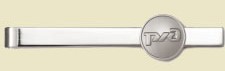 Зажим для галстука представляет собой металлический прямоугольник размером 65х6 мм с припаянным к нему круглым медальоном. Расстояние от правого края зажима до центра медальона 38 мм. Диаметр медальона 14мм. Медальон окаймлен бортиком шириной в 1мм. В центре медальона помещен выпуклый официально утвержденный логотип «РЖД». С обратной стороны устанавливается крепление однопланочный зажим.Зажим для галстука представляет собой металлический прямоугольник размером 65х6 мм с припаянным к нему круглым медальоном. Расстояние от правого края зажима до центра медальона 38 мм. Диаметр медальона 14мм. Медальон окаймлен бортиком шириной в 1мм. В центре медальона помещен выпуклый официально утвержденный логотип «РЖД». С обратной стороны устанавливается крепление однопланочный зажим.Зажим для галстука представляет собой металлический прямоугольник размером 65х6 мм с припаянным к нему круглым медальоном. Расстояние от правого края зажима до центра медальона 38 мм. Диаметр медальона 14мм. Медальон окаймлен бортиком шириной в 1мм. В центре медальона помещен выпуклый официально утвержденный логотип «РЖД». С обратной стороны устанавливается крепление однопланочный зажим.Зажим для галстука представляет собой металлический прямоугольник размером 65х6 мм с припаянным к нему круглым медальоном. Расстояние от правого края зажима до центра медальона 38 мм. Диаметр медальона 14мм. Медальон окаймлен бортиком шириной в 1мм. В центре медальона помещен выпуклый официально утвержденный логотип «РЖД». С обратной стороны устанавливается крепление однопланочный зажим.Оказание услуг по пошиву форменной одеждыОказание услуг по пошиву форменной одеждыТехнические и функциональные характеристики товара, работы, услугиТехнические и функциональные характеристики товара, работы, услугиКуртка зимняя, мужская, темно-синяяКуртка прямого силуэта, с воротником «стойка», со съемным капюшоном, со съемным воротником из искусственного меха, с центральной застёжкой на молнию, с ветрозащитным клапаном, который фиксируется на сквозные кнопки. Утеплитель комбинированный: притачной - 1 слой, съемный - 1 слой. Притачной утеплитель простеган с деталями верха горизонтальными строчками, а притачная подкладка полочек и спинки выполнена из флиса, рукава притачной подкладки – их полисискозы. Съемная утепленная подкладка выполнена из термоскрепленной с утеплителем подкладки и пристегивается на молнию. Полочки с кокетками, с нагрудными накладными карманами и нижними карманами «фигурная листочка с втачными концами». Карманы застегиваются на молнию. Капюшон с кулисой по лицевому вырезу и подбородочной частью, которая фиксируется на кнопки. Съемный меховой воротник и капюшон пристегиваются на кнопки. Притачная подкладка из флиса с кулисой по талии. Съемная утепленная подкладка с ветрозащитной юбкой, с нагрудными прорезными карманами. Рукава с трикотажными напульсниками. Обтачки нагрудных карманов с молнией на подкладке выполнены из ткани красного цвета. Притачная подкладка выполнена из флиса красного цвета. Кокетка левой полочки с вышивкой нитками красного цвета.Вверху левого рукава настрочен шеврон с символикой РЖД. Ткань верха: мембранная, с масло- и водоотталкивающей отделкой, плотность 100 г/м2, состав сырья ПЭ-100%; цвет темно- синий.Подкладка: ПЭ-100 % с ткань с антистатичной обработкой, темно-синяя, плотность 60 г/м2Утеплитель: - Филгуд или аналогичный по своим свойствам материал, плотность 100 г/м2- стежка: подкладка+спандбонд+Филгуд 100 г/м2 – термоскрепленные.Спандбонд - нетканое полотно, используемое  для предотвращения миграции утеплителя.ГОСТ Р 12.4.236–2011Куртка прямого силуэта, с воротником «стойка», со съемным капюшоном, со съемным воротником из искусственного меха, с центральной застёжкой на молнию, с ветрозащитным клапаном, который фиксируется на сквозные кнопки. Утеплитель комбинированный: притачной - 1 слой, съемный - 1 слой. Притачной утеплитель простеган с деталями верха горизонтальными строчками, а притачная подкладка полочек и спинки выполнена из флиса, рукава притачной подкладки – их полисискозы. Съемная утепленная подкладка выполнена из термоскрепленной с утеплителем подкладки и пристегивается на молнию. Полочки с кокетками, с нагрудными накладными карманами и нижними карманами «фигурная листочка с втачными концами». Карманы застегиваются на молнию. Капюшон с кулисой по лицевому вырезу и подбородочной частью, которая фиксируется на кнопки. Съемный меховой воротник и капюшон пристегиваются на кнопки. Притачная подкладка из флиса с кулисой по талии. Съемная утепленная подкладка с ветрозащитной юбкой, с нагрудными прорезными карманами. Рукава с трикотажными напульсниками. Обтачки нагрудных карманов с молнией на подкладке выполнены из ткани красного цвета. Притачная подкладка выполнена из флиса красного цвета. Кокетка левой полочки с вышивкой нитками красного цвета.Вверху левого рукава настрочен шеврон с символикой РЖД. Ткань верха: мембранная, с масло- и водоотталкивающей отделкой, плотность 100 г/м2, состав сырья ПЭ-100%; цвет темно- синий.Подкладка: ПЭ-100 % с ткань с антистатичной обработкой, темно-синяя, плотность 60 г/м2Утеплитель: - Филгуд или аналогичный по своим свойствам материал, плотность 100 г/м2- стежка: подкладка+спандбонд+Филгуд 100 г/м2 – термоскрепленные.Спандбонд - нетканое полотно, используемое  для предотвращения миграции утеплителя.ГОСТ Р 12.4.236–2011Куртка прямого силуэта, с воротником «стойка», со съемным капюшоном, со съемным воротником из искусственного меха, с центральной застёжкой на молнию, с ветрозащитным клапаном, который фиксируется на сквозные кнопки. Утеплитель комбинированный: притачной - 1 слой, съемный - 1 слой. Притачной утеплитель простеган с деталями верха горизонтальными строчками, а притачная подкладка полочек и спинки выполнена из флиса, рукава притачной подкладки – их полисискозы. Съемная утепленная подкладка выполнена из термоскрепленной с утеплителем подкладки и пристегивается на молнию. Полочки с кокетками, с нагрудными накладными карманами и нижними карманами «фигурная листочка с втачными концами». Карманы застегиваются на молнию. Капюшон с кулисой по лицевому вырезу и подбородочной частью, которая фиксируется на кнопки. Съемный меховой воротник и капюшон пристегиваются на кнопки. Притачная подкладка из флиса с кулисой по талии. Съемная утепленная подкладка с ветрозащитной юбкой, с нагрудными прорезными карманами. Рукава с трикотажными напульсниками. Обтачки нагрудных карманов с молнией на подкладке выполнены из ткани красного цвета. Притачная подкладка выполнена из флиса красного цвета. Кокетка левой полочки с вышивкой нитками красного цвета.Вверху левого рукава настрочен шеврон с символикой РЖД. Ткань верха: мембранная, с масло- и водоотталкивающей отделкой, плотность 100 г/м2, состав сырья ПЭ-100%; цвет темно- синий.Подкладка: ПЭ-100 % с ткань с антистатичной обработкой, темно-синяя, плотность 60 г/м2Утеплитель: - Филгуд или аналогичный по своим свойствам материал, плотность 100 г/м2- стежка: подкладка+спандбонд+Филгуд 100 г/м2 – термоскрепленные.Спандбонд - нетканое полотно, используемое  для предотвращения миграции утеплителя.ГОСТ Р 12.4.236–2011Куртка прямого силуэта, с воротником «стойка», со съемным капюшоном, со съемным воротником из искусственного меха, с центральной застёжкой на молнию, с ветрозащитным клапаном, который фиксируется на сквозные кнопки. Утеплитель комбинированный: притачной - 1 слой, съемный - 1 слой. Притачной утеплитель простеган с деталями верха горизонтальными строчками, а притачная подкладка полочек и спинки выполнена из флиса, рукава притачной подкладки – их полисискозы. Съемная утепленная подкладка выполнена из термоскрепленной с утеплителем подкладки и пристегивается на молнию. Полочки с кокетками, с нагрудными накладными карманами и нижними карманами «фигурная листочка с втачными концами». Карманы застегиваются на молнию. Капюшон с кулисой по лицевому вырезу и подбородочной частью, которая фиксируется на кнопки. Съемный меховой воротник и капюшон пристегиваются на кнопки. Притачная подкладка из флиса с кулисой по талии. Съемная утепленная подкладка с ветрозащитной юбкой, с нагрудными прорезными карманами. Рукава с трикотажными напульсниками. Обтачки нагрудных карманов с молнией на подкладке выполнены из ткани красного цвета. Притачная подкладка выполнена из флиса красного цвета. Кокетка левой полочки с вышивкой нитками красного цвета.Вверху левого рукава настрочен шеврон с символикой РЖД. Ткань верха: мембранная, с масло- и водоотталкивающей отделкой, плотность 100 г/м2, состав сырья ПЭ-100%; цвет темно- синий.Подкладка: ПЭ-100 % с ткань с антистатичной обработкой, темно-синяя, плотность 60 г/м2Утеплитель: - Филгуд или аналогичный по своим свойствам материал, плотность 100 г/м2- стежка: подкладка+спандбонд+Филгуд 100 г/м2 – термоскрепленные.Спандбонд - нетканое полотно, используемое  для предотвращения миграции утеплителя.ГОСТ Р 12.4.236–2011Оказание услуг по пошиву форменной одеждыОказание услуг по пошиву форменной одеждыТехнические и функциональные характеристики товара, работы, услугиТехнические и функциональные характеристики товара, работы, услугиПальто зимнее, женское, темно-синееПальто полуприлегающего силуэта, с втачным капюшоном, с центральной застёжкой на сквозные кнопки. Утеплитель комбинированный: притачной - 2 слоя, съемный - 1 слой. Один слой притачного утеплителя простеган с деталями верха горизонтальными строчками + стежка термоскрепленная.Съемная утепленная подкладка и притачная утепленная подкладка выполнены из термоскрепленной с утеплителем подкладки.Полочки с рельефами от проймы до низа, с боковыми карманами с листочками в рельефах, которые фиксируются на сквозную кнопку. В области горловины полочек вытачки.Спинка со средним швом и рельефами от плечевого шва до низа.Внизу боковых швов обработаны разрезы на молнии для свободы движения.Капюшон с кулисой по лицевому вырезу. Рукава притачной утепленной подкладки с трикотажными напульсниками.Съемная утепленная подкладка без рукавов, с воротником «стойка», с ветрозащитной планкой, застегивающейся на молнию.По краю капюшона и швам стачивания вытачек горловины полочек проходит кант красного цвета.Притачная и утепленная подкладка красного цвета выполнена методом термостежки.На левом рукаве в верхней части – шеврон с логотипом РЖД Ткань: мембранная, с масло- и водоотталкивающей отделкой, плотность 100 г/м2, состав сырья ПЭ-100%; цвет темно-синий.Подкладка: поливискоза, плотность 90 г/м2, цвет красный.Утеплитель: - Филгуд или аналогичный по своим свойствам материал, плотность 100 г/м2;- стежка: подкладка+спандбонд+Филгуд 100 г/м2 – нитка.Спандбонд - нетканое полотно, используемое для предотвращения миграции утеплителя.ГОСТ 25295–2003Пальто полуприлегающего силуэта, с втачным капюшоном, с центральной застёжкой на сквозные кнопки. Утеплитель комбинированный: притачной - 2 слоя, съемный - 1 слой. Один слой притачного утеплителя простеган с деталями верха горизонтальными строчками + стежка термоскрепленная.Съемная утепленная подкладка и притачная утепленная подкладка выполнены из термоскрепленной с утеплителем подкладки.Полочки с рельефами от проймы до низа, с боковыми карманами с листочками в рельефах, которые фиксируются на сквозную кнопку. В области горловины полочек вытачки.Спинка со средним швом и рельефами от плечевого шва до низа.Внизу боковых швов обработаны разрезы на молнии для свободы движения.Капюшон с кулисой по лицевому вырезу. Рукава притачной утепленной подкладки с трикотажными напульсниками.Съемная утепленная подкладка без рукавов, с воротником «стойка», с ветрозащитной планкой, застегивающейся на молнию.По краю капюшона и швам стачивания вытачек горловины полочек проходит кант красного цвета.Притачная и утепленная подкладка красного цвета выполнена методом термостежки.На левом рукаве в верхней части – шеврон с логотипом РЖД Ткань: мембранная, с масло- и водоотталкивающей отделкой, плотность 100 г/м2, состав сырья ПЭ-100%; цвет темно-синий.Подкладка: поливискоза, плотность 90 г/м2, цвет красный.Утеплитель: - Филгуд или аналогичный по своим свойствам материал, плотность 100 г/м2;- стежка: подкладка+спандбонд+Филгуд 100 г/м2 – нитка.Спандбонд - нетканое полотно, используемое для предотвращения миграции утеплителя.ГОСТ 25295–2003Пальто полуприлегающего силуэта, с втачным капюшоном, с центральной застёжкой на сквозные кнопки. Утеплитель комбинированный: притачной - 2 слоя, съемный - 1 слой. Один слой притачного утеплителя простеган с деталями верха горизонтальными строчками + стежка термоскрепленная.Съемная утепленная подкладка и притачная утепленная подкладка выполнены из термоскрепленной с утеплителем подкладки.Полочки с рельефами от проймы до низа, с боковыми карманами с листочками в рельефах, которые фиксируются на сквозную кнопку. В области горловины полочек вытачки.Спинка со средним швом и рельефами от плечевого шва до низа.Внизу боковых швов обработаны разрезы на молнии для свободы движения.Капюшон с кулисой по лицевому вырезу. Рукава притачной утепленной подкладки с трикотажными напульсниками.Съемная утепленная подкладка без рукавов, с воротником «стойка», с ветрозащитной планкой, застегивающейся на молнию.По краю капюшона и швам стачивания вытачек горловины полочек проходит кант красного цвета.Притачная и утепленная подкладка красного цвета выполнена методом термостежки.На левом рукаве в верхней части – шеврон с логотипом РЖД Ткань: мембранная, с масло- и водоотталкивающей отделкой, плотность 100 г/м2, состав сырья ПЭ-100%; цвет темно-синий.Подкладка: поливискоза, плотность 90 г/м2, цвет красный.Утеплитель: - Филгуд или аналогичный по своим свойствам материал, плотность 100 г/м2;- стежка: подкладка+спандбонд+Филгуд 100 г/м2 – нитка.Спандбонд - нетканое полотно, используемое для предотвращения миграции утеплителя.ГОСТ 25295–2003Пальто полуприлегающего силуэта, с втачным капюшоном, с центральной застёжкой на сквозные кнопки. Утеплитель комбинированный: притачной - 2 слоя, съемный - 1 слой. Один слой притачного утеплителя простеган с деталями верха горизонтальными строчками + стежка термоскрепленная.Съемная утепленная подкладка и притачная утепленная подкладка выполнены из термоскрепленной с утеплителем подкладки.Полочки с рельефами от проймы до низа, с боковыми карманами с листочками в рельефах, которые фиксируются на сквозную кнопку. В области горловины полочек вытачки.Спинка со средним швом и рельефами от плечевого шва до низа.Внизу боковых швов обработаны разрезы на молнии для свободы движения.Капюшон с кулисой по лицевому вырезу. Рукава притачной утепленной подкладки с трикотажными напульсниками.Съемная утепленная подкладка без рукавов, с воротником «стойка», с ветрозащитной планкой, застегивающейся на молнию.По краю капюшона и швам стачивания вытачек горловины полочек проходит кант красного цвета.Притачная и утепленная подкладка красного цвета выполнена методом термостежки.На левом рукаве в верхней части – шеврон с логотипом РЖД Ткань: мембранная, с масло- и водоотталкивающей отделкой, плотность 100 г/м2, состав сырья ПЭ-100%; цвет темно-синий.Подкладка: поливискоза, плотность 90 г/м2, цвет красный.Утеплитель: - Филгуд или аналогичный по своим свойствам материал, плотность 100 г/м2;- стежка: подкладка+спандбонд+Филгуд 100 г/м2 – нитка.Спандбонд - нетканое полотно, используемое для предотвращения миграции утеплителя.ГОСТ 25295–2003Оказание услуг по пошиву форменной одеждыОказание услуг по пошиву форменной одеждыТехнические и функциональные характеристики товара, работы, услугиТехнические и функциональные характеристики товара, работы, услугиБлузка с длинным рукавом, белая, женская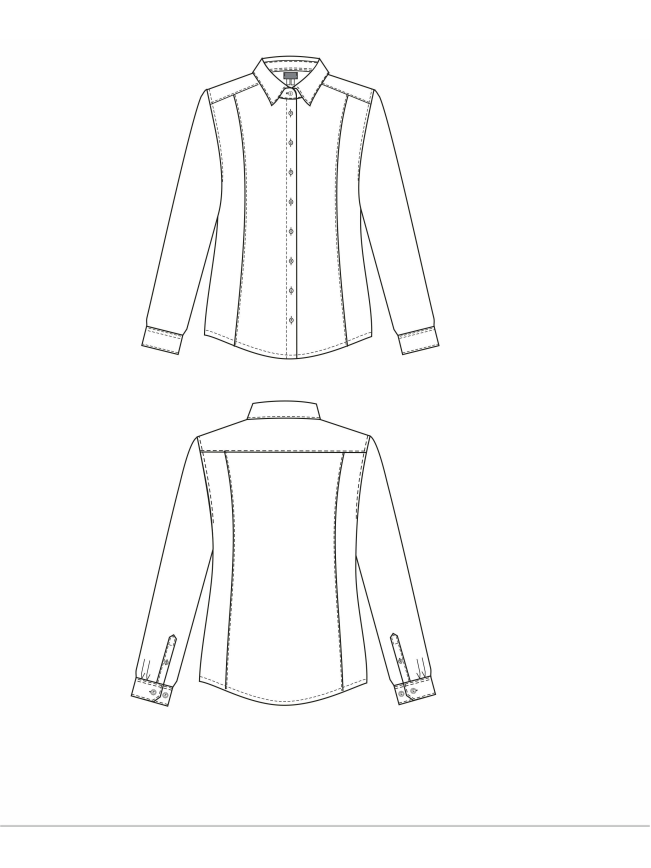 Блузка женская прилегающего силуэта, с центральной застежкой на 8 прорезных вертикальных петель и 8 пуговиц, с горизонтальной петлей и пуговицей на стойке, с длинными рукавами, с втачным отложным воротником с притачной стойкой. Полочки с вертикальными рельефными швами от шва притачивания кокетки  до низа. Спинка с двойной кокеткой со смещенными плечевыми швами в сторону полочек, с двумя рельефными швами от шва притачивания кокетки до низа. Рукава втачные с манжетами, с застежкой на 1 горизонтальную петлю и 2 пуговицы. Нижние уголки манжет со скосом. Внизу рукавов выполнен разрез, одна сторона которого обработана притачной фигурной планкой шириной 2,0 см., с 1 прорезной вертикальной петлей, а другая сторона – обтачкой, шириной 1,0см, на которую пришита 1 пуговица. Внизу рукавов, в области локтевой части, заложено по 2 складочки по шву соединения с манжетами. Линия низа блузки фигурная, с вогнутым изгибом в области боковых швов и обработана швом в подгибку с закрытым срезом. По рельефным швам полочек и спинки, по шву притачивания кокетки, по плечевым швам, по шву обтачивания воротника, по шву притачивания и втачивания стойки, по швам притачивания планки рукавов, по швам обтачивания манжет, по сгибу и концам манжет проложена отделочная строчка шириной 0,1- 0,2 см. По пройме проложена отделочная строчка шириной 0,5- 0,6 см.
На левой стороне груди располагается Нагрудный знак различия работников ОАО «РЖД» младшей категории должностей. Нагрудный знак различия представляет собой прямоугольник (один узкий галун серебристого цвета), окантованный красным цветом. Ширина нагрудного знака 7 см. Высота -1 см.Ткань: плотность-130 г/м2, состав сырья: хлопок- не менее 60%, ПЭ не более -35%, эластан – не более 5%, цвет белый.Блузка женская прилегающего силуэта, с центральной застежкой на 8 прорезных вертикальных петель и 8 пуговиц, с горизонтальной петлей и пуговицей на стойке, с длинными рукавами, с втачным отложным воротником с притачной стойкой. Полочки с вертикальными рельефными швами от шва притачивания кокетки  до низа. Спинка с двойной кокеткой со смещенными плечевыми швами в сторону полочек, с двумя рельефными швами от шва притачивания кокетки до низа. Рукава втачные с манжетами, с застежкой на 1 горизонтальную петлю и 2 пуговицы. Нижние уголки манжет со скосом. Внизу рукавов выполнен разрез, одна сторона которого обработана притачной фигурной планкой шириной 2,0 см., с 1 прорезной вертикальной петлей, а другая сторона – обтачкой, шириной 1,0см, на которую пришита 1 пуговица. Внизу рукавов, в области локтевой части, заложено по 2 складочки по шву соединения с манжетами. Линия низа блузки фигурная, с вогнутым изгибом в области боковых швов и обработана швом в подгибку с закрытым срезом. По рельефным швам полочек и спинки, по шву притачивания кокетки, по плечевым швам, по шву обтачивания воротника, по шву притачивания и втачивания стойки, по швам притачивания планки рукавов, по швам обтачивания манжет, по сгибу и концам манжет проложена отделочная строчка шириной 0,1- 0,2 см. По пройме проложена отделочная строчка шириной 0,5- 0,6 см.
На левой стороне груди располагается Нагрудный знак различия работников ОАО «РЖД» младшей категории должностей. Нагрудный знак различия представляет собой прямоугольник (один узкий галун серебристого цвета), окантованный красным цветом. Ширина нагрудного знака 7 см. Высота -1 см.Ткань: плотность-130 г/м2, состав сырья: хлопок- не менее 60%, ПЭ не более -35%, эластан – не более 5%, цвет белый.Блузка женская прилегающего силуэта, с центральной застежкой на 8 прорезных вертикальных петель и 8 пуговиц, с горизонтальной петлей и пуговицей на стойке, с длинными рукавами, с втачным отложным воротником с притачной стойкой. Полочки с вертикальными рельефными швами от шва притачивания кокетки  до низа. Спинка с двойной кокеткой со смещенными плечевыми швами в сторону полочек, с двумя рельефными швами от шва притачивания кокетки до низа. Рукава втачные с манжетами, с застежкой на 1 горизонтальную петлю и 2 пуговицы. Нижние уголки манжет со скосом. Внизу рукавов выполнен разрез, одна сторона которого обработана притачной фигурной планкой шириной 2,0 см., с 1 прорезной вертикальной петлей, а другая сторона – обтачкой, шириной 1,0см, на которую пришита 1 пуговица. Внизу рукавов, в области локтевой части, заложено по 2 складочки по шву соединения с манжетами. Линия низа блузки фигурная, с вогнутым изгибом в области боковых швов и обработана швом в подгибку с закрытым срезом. По рельефным швам полочек и спинки, по шву притачивания кокетки, по плечевым швам, по шву обтачивания воротника, по шву притачивания и втачивания стойки, по швам притачивания планки рукавов, по швам обтачивания манжет, по сгибу и концам манжет проложена отделочная строчка шириной 0,1- 0,2 см. По пройме проложена отделочная строчка шириной 0,5- 0,6 см.
На левой стороне груди располагается Нагрудный знак различия работников ОАО «РЖД» младшей категории должностей. Нагрудный знак различия представляет собой прямоугольник (один узкий галун серебристого цвета), окантованный красным цветом. Ширина нагрудного знака 7 см. Высота -1 см.Ткань: плотность-130 г/м2, состав сырья: хлопок- не менее 60%, ПЭ не более -35%, эластан – не более 5%, цвет белый.Блузка женская прилегающего силуэта, с центральной застежкой на 8 прорезных вертикальных петель и 8 пуговиц, с горизонтальной петлей и пуговицей на стойке, с длинными рукавами, с втачным отложным воротником с притачной стойкой. Полочки с вертикальными рельефными швами от шва притачивания кокетки  до низа. Спинка с двойной кокеткой со смещенными плечевыми швами в сторону полочек, с двумя рельефными швами от шва притачивания кокетки до низа. Рукава втачные с манжетами, с застежкой на 1 горизонтальную петлю и 2 пуговицы. Нижние уголки манжет со скосом. Внизу рукавов выполнен разрез, одна сторона которого обработана притачной фигурной планкой шириной 2,0 см., с 1 прорезной вертикальной петлей, а другая сторона – обтачкой, шириной 1,0см, на которую пришита 1 пуговица. Внизу рукавов, в области локтевой части, заложено по 2 складочки по шву соединения с манжетами. Линия низа блузки фигурная, с вогнутым изгибом в области боковых швов и обработана швом в подгибку с закрытым срезом. По рельефным швам полочек и спинки, по шву притачивания кокетки, по плечевым швам, по шву обтачивания воротника, по шву притачивания и втачивания стойки, по швам притачивания планки рукавов, по швам обтачивания манжет, по сгибу и концам манжет проложена отделочная строчка шириной 0,1- 0,2 см. По пройме проложена отделочная строчка шириной 0,5- 0,6 см.
На левой стороне груди располагается Нагрудный знак различия работников ОАО «РЖД» младшей категории должностей. Нагрудный знак различия представляет собой прямоугольник (один узкий галун серебристого цвета), окантованный красным цветом. Ширина нагрудного знака 7 см. Высота -1 см.Ткань: плотность-130 г/м2, состав сырья: хлопок- не менее 60%, ПЭ не более -35%, эластан – не более 5%, цвет белый.Оказание услуг по пошиву форменной одеждыОказание услуг по пошиву форменной одеждыТехнические и функциональные характеристики товара, работы, услугиТехнические и функциональные характеристики товара, работы, услугиСорочка с длинным рукавом, белая, мужскаяСорочка мужская приталенного силуэта, с центральной бортовой застежкой на 7 прорезных вертикальных петель и 7 пуговиц, с застежкой на 1 горизонтальную петлю и 1 пуговицу на стойке воротника, рукава длинные.Полочки без карманов.Спинка с притачной двойной кокеткой, с двумя талевыми вытачками.Рукава втачные, длинные, с манжетами, которые застегиваются на 1 горизонтальную петлю и 2 пуговицы. Нижние уголки манжет со скосом. Внизу рукавов выполнен разрез, одна сторона которого обработана притачной фигурной планкой шириной 2,5 см с прорезной вертикальной петлей, а другая сторона – обтачкой, шириной в готовом виде 1,0 см, на которую пришита пуговица. Внизу рукавов заложено по 2 складочки по шву соединения с манжетами со стороны спинки.Воротник втачной, отложной (разворот уголков воротника классический). Верхний и нижний воротники с притачными стойками. Уголки воротника с пластиковыми несъемными пластинами (усилителями) для предотвращения загибания уголков.Линия низа сорочки с вогнутым изгибом в области боковых швов.На левой стороне груди располагается Нагрудный знак различия работников ОАО «РЖД» младшей категории должностей. Нагрудный знак различия представляет собой прямоугольник (один узкий галун серебристого цвета), окантованный красным цветом. Ширина нагрудного знака 7 см. Высота – 1 см.Ткань: хлопок-60%, ПЭ-40% , плотность-116 г/м2, цвет белый.Сорочка мужская приталенного силуэта, с центральной бортовой застежкой на 7 прорезных вертикальных петель и 7 пуговиц, с застежкой на 1 горизонтальную петлю и 1 пуговицу на стойке воротника, рукава длинные.Полочки без карманов.Спинка с притачной двойной кокеткой, с двумя талевыми вытачками.Рукава втачные, длинные, с манжетами, которые застегиваются на 1 горизонтальную петлю и 2 пуговицы. Нижние уголки манжет со скосом. Внизу рукавов выполнен разрез, одна сторона которого обработана притачной фигурной планкой шириной 2,5 см с прорезной вертикальной петлей, а другая сторона – обтачкой, шириной в готовом виде 1,0 см, на которую пришита пуговица. Внизу рукавов заложено по 2 складочки по шву соединения с манжетами со стороны спинки.Воротник втачной, отложной (разворот уголков воротника классический). Верхний и нижний воротники с притачными стойками. Уголки воротника с пластиковыми несъемными пластинами (усилителями) для предотвращения загибания уголков.Линия низа сорочки с вогнутым изгибом в области боковых швов.На левой стороне груди располагается Нагрудный знак различия работников ОАО «РЖД» младшей категории должностей. Нагрудный знак различия представляет собой прямоугольник (один узкий галун серебристого цвета), окантованный красным цветом. Ширина нагрудного знака 7 см. Высота – 1 см.Ткань: хлопок-60%, ПЭ-40% , плотность-116 г/м2, цвет белый.Сорочка мужская приталенного силуэта, с центральной бортовой застежкой на 7 прорезных вертикальных петель и 7 пуговиц, с застежкой на 1 горизонтальную петлю и 1 пуговицу на стойке воротника, рукава длинные.Полочки без карманов.Спинка с притачной двойной кокеткой, с двумя талевыми вытачками.Рукава втачные, длинные, с манжетами, которые застегиваются на 1 горизонтальную петлю и 2 пуговицы. Нижние уголки манжет со скосом. Внизу рукавов выполнен разрез, одна сторона которого обработана притачной фигурной планкой шириной 2,5 см с прорезной вертикальной петлей, а другая сторона – обтачкой, шириной в готовом виде 1,0 см, на которую пришита пуговица. Внизу рукавов заложено по 2 складочки по шву соединения с манжетами со стороны спинки.Воротник втачной, отложной (разворот уголков воротника классический). Верхний и нижний воротники с притачными стойками. Уголки воротника с пластиковыми несъемными пластинами (усилителями) для предотвращения загибания уголков.Линия низа сорочки с вогнутым изгибом в области боковых швов.На левой стороне груди располагается Нагрудный знак различия работников ОАО «РЖД» младшей категории должностей. Нагрудный знак различия представляет собой прямоугольник (один узкий галун серебристого цвета), окантованный красным цветом. Ширина нагрудного знака 7 см. Высота – 1 см.Ткань: хлопок-60%, ПЭ-40% , плотность-116 г/м2, цвет белый.Сорочка мужская приталенного силуэта, с центральной бортовой застежкой на 7 прорезных вертикальных петель и 7 пуговиц, с застежкой на 1 горизонтальную петлю и 1 пуговицу на стойке воротника, рукава длинные.Полочки без карманов.Спинка с притачной двойной кокеткой, с двумя талевыми вытачками.Рукава втачные, длинные, с манжетами, которые застегиваются на 1 горизонтальную петлю и 2 пуговицы. Нижние уголки манжет со скосом. Внизу рукавов выполнен разрез, одна сторона которого обработана притачной фигурной планкой шириной 2,5 см с прорезной вертикальной петлей, а другая сторона – обтачкой, шириной в готовом виде 1,0 см, на которую пришита пуговица. Внизу рукавов заложено по 2 складочки по шву соединения с манжетами со стороны спинки.Воротник втачной, отложной (разворот уголков воротника классический). Верхний и нижний воротники с притачными стойками. Уголки воротника с пластиковыми несъемными пластинами (усилителями) для предотвращения загибания уголков.Линия низа сорочки с вогнутым изгибом в области боковых швов.На левой стороне груди располагается Нагрудный знак различия работников ОАО «РЖД» младшей категории должностей. Нагрудный знак различия представляет собой прямоугольник (один узкий галун серебристого цвета), окантованный красным цветом. Ширина нагрудного знака 7 см. Высота – 1 см.Ткань: хлопок-60%, ПЭ-40% , плотность-116 г/м2, цвет белый.Оказание услуг по пошиву форменной одеждыОказание услуг по пошиву форменной одеждыТехнические и функциональные характеристики товара, работы, услугиТехнические и функциональные характеристики товара, работы, услугиБрюки зимние, мужские, темно-синиеБрюки мужские, классические, со стрелками, с застежкой гульфика на тесьму - «молнию», с притачными сборными полупоясами, застегивающимися на одну прорезную петлю и пуговицу и на 1 металлический крючок и петлю. Передние половинки брюк на подкладке, с боковыми карманами в подрезных бочках. Каждая задняя половинка брюк с вытачкой по линии талии. На правой задней половинке расположен прорезной карман «в рамку» застегивающийся на прорезную петлю и пуговицу.По поясу брюк расположено шесть шлевок.Ткань  верха: шерсть-51%, ПЭ-47 %, эластан-2%; с масло- и водоотталкивающей отделкой, поверхностная плотность 213 г/м2, переплетение саржа, цвет темно-синийПодкладка: ПЭ –100%  с антистатиком, цвет темно-синий.Брюки мужские, классические, со стрелками, с застежкой гульфика на тесьму - «молнию», с притачными сборными полупоясами, застегивающимися на одну прорезную петлю и пуговицу и на 1 металлический крючок и петлю. Передние половинки брюк на подкладке, с боковыми карманами в подрезных бочках. Каждая задняя половинка брюк с вытачкой по линии талии. На правой задней половинке расположен прорезной карман «в рамку» застегивающийся на прорезную петлю и пуговицу.По поясу брюк расположено шесть шлевок.Ткань  верха: шерсть-51%, ПЭ-47 %, эластан-2%; с масло- и водоотталкивающей отделкой, поверхностная плотность 213 г/м2, переплетение саржа, цвет темно-синийПодкладка: ПЭ –100%  с антистатиком, цвет темно-синий.Брюки мужские, классические, со стрелками, с застежкой гульфика на тесьму - «молнию», с притачными сборными полупоясами, застегивающимися на одну прорезную петлю и пуговицу и на 1 металлический крючок и петлю. Передние половинки брюк на подкладке, с боковыми карманами в подрезных бочках. Каждая задняя половинка брюк с вытачкой по линии талии. На правой задней половинке расположен прорезной карман «в рамку» застегивающийся на прорезную петлю и пуговицу.По поясу брюк расположено шесть шлевок.Ткань  верха: шерсть-51%, ПЭ-47 %, эластан-2%; с масло- и водоотталкивающей отделкой, поверхностная плотность 213 г/м2, переплетение саржа, цвет темно-синийПодкладка: ПЭ –100%  с антистатиком, цвет темно-синий.Брюки мужские, классические, со стрелками, с застежкой гульфика на тесьму - «молнию», с притачными сборными полупоясами, застегивающимися на одну прорезную петлю и пуговицу и на 1 металлический крючок и петлю. Передние половинки брюк на подкладке, с боковыми карманами в подрезных бочках. Каждая задняя половинка брюк с вытачкой по линии талии. На правой задней половинке расположен прорезной карман «в рамку» застегивающийся на прорезную петлю и пуговицу.По поясу брюк расположено шесть шлевок.Ткань  верха: шерсть-51%, ПЭ-47 %, эластан-2%; с масло- и водоотталкивающей отделкой, поверхностная плотность 213 г/м2, переплетение саржа, цвет темно-синийПодкладка: ПЭ –100%  с антистатиком, цвет темно-синий.Оказание услуг по пошиву форменной одеждыОказание услуг по пошиву форменной одеждыТехнические и функциональные характеристики товара, работы, услугиТехнические и функциональные характеристики товара, работы, услугиБрюки зимние, женские, темно-синиеБрюки женские, форменные прямого силуэта, со стрелками, на подкладке, с застежкой на «молнию» со скрепляющей строчкой «гульфик», с притачным широким поясом, спереди застегивающимся на пуговицу и одну внутреннюю прорезную петлю и на 1 пуговицу. Пояс с 6-ю шлевками.В размерах с 112-140 Пояс с 4-мя шлевками. По линии талии задних половинок брюк, на участке от вытачки до бокового шва, вставлена эластичная тесьма. Передние половинки брюк с боковыми карманами с наклонным входом, с отрезным бочком.Задние половинки брюк с вытачками.Низ брюк обметан и подшит.Ткань верха: шерсть-44%, ПЭ-54%,  лайкры-2%; с масло- и водоотталкивающей отделкой, плотность-220 г/м2, цвет темно-синий.Подкладка – ткань подкладочная Stretch (механический стретч без добавления эластана достигается за счет специальной крутки пряжи), состав сырья - 100% ПЭ, плотность 63 г/м2, цвет темно-синий.Брюки женские, форменные прямого силуэта, со стрелками, на подкладке, с застежкой на «молнию» со скрепляющей строчкой «гульфик», с притачным широким поясом, спереди застегивающимся на пуговицу и одну внутреннюю прорезную петлю и на 1 пуговицу. Пояс с 6-ю шлевками.В размерах с 112-140 Пояс с 4-мя шлевками. По линии талии задних половинок брюк, на участке от вытачки до бокового шва, вставлена эластичная тесьма. Передние половинки брюк с боковыми карманами с наклонным входом, с отрезным бочком.Задние половинки брюк с вытачками.Низ брюк обметан и подшит.Ткань верха: шерсть-44%, ПЭ-54%,  лайкры-2%; с масло- и водоотталкивающей отделкой, плотность-220 г/м2, цвет темно-синий.Подкладка – ткань подкладочная Stretch (механический стретч без добавления эластана достигается за счет специальной крутки пряжи), состав сырья - 100% ПЭ, плотность 63 г/м2, цвет темно-синий.Брюки женские, форменные прямого силуэта, со стрелками, на подкладке, с застежкой на «молнию» со скрепляющей строчкой «гульфик», с притачным широким поясом, спереди застегивающимся на пуговицу и одну внутреннюю прорезную петлю и на 1 пуговицу. Пояс с 6-ю шлевками.В размерах с 112-140 Пояс с 4-мя шлевками. По линии талии задних половинок брюк, на участке от вытачки до бокового шва, вставлена эластичная тесьма. Передние половинки брюк с боковыми карманами с наклонным входом, с отрезным бочком.Задние половинки брюк с вытачками.Низ брюк обметан и подшит.Ткань верха: шерсть-44%, ПЭ-54%,  лайкры-2%; с масло- и водоотталкивающей отделкой, плотность-220 г/м2, цвет темно-синий.Подкладка – ткань подкладочная Stretch (механический стретч без добавления эластана достигается за счет специальной крутки пряжи), состав сырья - 100% ПЭ, плотность 63 г/м2, цвет темно-синий.Брюки женские, форменные прямого силуэта, со стрелками, на подкладке, с застежкой на «молнию» со скрепляющей строчкой «гульфик», с притачным широким поясом, спереди застегивающимся на пуговицу и одну внутреннюю прорезную петлю и на 1 пуговицу. Пояс с 6-ю шлевками.В размерах с 112-140 Пояс с 4-мя шлевками. По линии талии задних половинок брюк, на участке от вытачки до бокового шва, вставлена эластичная тесьма. Передние половинки брюк с боковыми карманами с наклонным входом, с отрезным бочком.Задние половинки брюк с вытачками.Низ брюк обметан и подшит.Ткань верха: шерсть-44%, ПЭ-54%,  лайкры-2%; с масло- и водоотталкивающей отделкой, плотность-220 г/м2, цвет темно-синий.Подкладка – ткань подкладочная Stretch (механический стретч без добавления эластана достигается за счет специальной крутки пряжи), состав сырья - 100% ПЭ, плотность 63 г/м2, цвет темно-синий.Оказание услуг по пошиву форменной одеждыОказание услуг по пошиву форменной одеждыТехнические и функциональные характеристики товара, работы, услугиТехнические и функциональные характеристики товара, работы, услугиЮбка зимняя, темно-синяяЮбка женская, прямого силуэта, на подкладке, с притачным поясом. В размерах 112-140 пояс застегивается на одну пуговицу и на одну прорезную петлю, с застежкой на потайную тесьму–молнию. В области боковых швов собран на эластичную тесьму.Переднее полотнище юбки без вытачек.Заднее полотнище юбки со средним швом, с 2-мя вытачками по линии талии. Застежка потайная молния расположена в верхней части среднего шва до верхнего шва обтачивания пояса, внизу среднего шва – шлица.  Подкладка отлетная по линии низа.Ткань верха: шерсть-44%, ПЭ-54%, эластан-2%; с масло- и водоотталкивающей отделкой, плотность-220 г/м2, цвет темно-синий.Подкладка: ткань подкладочная Stretch (механический стретч без добавления эластана достигается за счет специальной крутки пряжи), состав сырья - 100% ПЭ, плотность 63 г/м2, цвет темно-синий.Юбка женская, прямого силуэта, на подкладке, с притачным поясом. В размерах 112-140 пояс застегивается на одну пуговицу и на одну прорезную петлю, с застежкой на потайную тесьму–молнию. В области боковых швов собран на эластичную тесьму.Переднее полотнище юбки без вытачек.Заднее полотнище юбки со средним швом, с 2-мя вытачками по линии талии. Застежка потайная молния расположена в верхней части среднего шва до верхнего шва обтачивания пояса, внизу среднего шва – шлица.  Подкладка отлетная по линии низа.Ткань верха: шерсть-44%, ПЭ-54%, эластан-2%; с масло- и водоотталкивающей отделкой, плотность-220 г/м2, цвет темно-синий.Подкладка: ткань подкладочная Stretch (механический стретч без добавления эластана достигается за счет специальной крутки пряжи), состав сырья - 100% ПЭ, плотность 63 г/м2, цвет темно-синий.Юбка женская, прямого силуэта, на подкладке, с притачным поясом. В размерах 112-140 пояс застегивается на одну пуговицу и на одну прорезную петлю, с застежкой на потайную тесьму–молнию. В области боковых швов собран на эластичную тесьму.Переднее полотнище юбки без вытачек.Заднее полотнище юбки со средним швом, с 2-мя вытачками по линии талии. Застежка потайная молния расположена в верхней части среднего шва до верхнего шва обтачивания пояса, внизу среднего шва – шлица.  Подкладка отлетная по линии низа.Ткань верха: шерсть-44%, ПЭ-54%, эластан-2%; с масло- и водоотталкивающей отделкой, плотность-220 г/м2, цвет темно-синий.Подкладка: ткань подкладочная Stretch (механический стретч без добавления эластана достигается за счет специальной крутки пряжи), состав сырья - 100% ПЭ, плотность 63 г/м2, цвет темно-синий.Юбка женская, прямого силуэта, на подкладке, с притачным поясом. В размерах 112-140 пояс застегивается на одну пуговицу и на одну прорезную петлю, с застежкой на потайную тесьму–молнию. В области боковых швов собран на эластичную тесьму.Переднее полотнище юбки без вытачек.Заднее полотнище юбки со средним швом, с 2-мя вытачками по линии талии. Застежка потайная молния расположена в верхней части среднего шва до верхнего шва обтачивания пояса, внизу среднего шва – шлица.  Подкладка отлетная по линии низа.Ткань верха: шерсть-44%, ПЭ-54%, эластан-2%; с масло- и водоотталкивающей отделкой, плотность-220 г/м2, цвет темно-синий.Подкладка: ткань подкладочная Stretch (механический стретч без добавления эластана достигается за счет специальной крутки пряжи), состав сырья - 100% ПЭ, плотность 63 г/м2, цвет темно-синий.Оказание услуг по пошиву форменной одеждыОказание услуг по пошиву форменной одеждыТехнические и функциональные характеристики товара, работы, услугиТехнические и функциональные характеристики товара, работы, услугиЖилет зимний, мужской, темно-синийЖилет полушерстяной (шерсть-50%,  ПАН-50%), гладковязаный (кулирная гладь), воротник V-образный, по краю воротника и проймы вывязана резинка, вдоль которой вывязана узкая полоска красного цвета, на груди с левой стороны вывязан стилеобразующий элемент ОАО "РЖД".Жилет полушерстяной (шерсть-50%,  ПАН-50%), гладковязаный (кулирная гладь), воротник V-образный, по краю воротника и проймы вывязана резинка, вдоль которой вывязана узкая полоска красного цвета, на груди с левой стороны вывязан стилеобразующий элемент ОАО "РЖД".Жилет полушерстяной (шерсть-50%,  ПАН-50%), гладковязаный (кулирная гладь), воротник V-образный, по краю воротника и проймы вывязана резинка, вдоль которой вывязана узкая полоска красного цвета, на груди с левой стороны вывязан стилеобразующий элемент ОАО "РЖД".Жилет полушерстяной (шерсть-50%,  ПАН-50%), гладковязаный (кулирная гладь), воротник V-образный, по краю воротника и проймы вывязана резинка, вдоль которой вывязана узкая полоска красного цвета, на груди с левой стороны вывязан стилеобразующий элемент ОАО "РЖД".Оказание услуг по пошиву форменной одеждыОказание услуг по пошиву форменной одеждыТехнические и функциональные характеристики товара, работы, услугиТехнические и функциональные характеристики товара, работы, услугиЖилет зимний, синий, женскийЖилет полушерстяной (шерсть-50%, ПАН-50%), гладковязанный, горловина V-образной формы, по краю воротника и проймы вывязана резинка контрастного цвета, вдоль которой вывязана узкая полоска красного цвета, на груди с левой стороны вывязан стилеобразующий элемент ОАО "РЖД".Жилет полушерстяной (шерсть-50%, ПАН-50%), гладковязанный, горловина V-образной формы, по краю воротника и проймы вывязана резинка контрастного цвета, вдоль которой вывязана узкая полоска красного цвета, на груди с левой стороны вывязан стилеобразующий элемент ОАО "РЖД".Жилет полушерстяной (шерсть-50%, ПАН-50%), гладковязанный, горловина V-образной формы, по краю воротника и проймы вывязана резинка контрастного цвета, вдоль которой вывязана узкая полоска красного цвета, на груди с левой стороны вывязан стилеобразующий элемент ОАО "РЖД".Жилет полушерстяной (шерсть-50%, ПАН-50%), гладковязанный, горловина V-образной формы, по краю воротника и проймы вывязана резинка контрастного цвета, вдоль которой вывязана узкая полоска красного цвета, на груди с левой стороны вывязан стилеобразующий элемент ОАО "РЖД".Оказание услуг по пошиву форменной одеждыОказание услуг по пошиву форменной одеждыТехнические и функциональные характеристики товара, работы, услугиТехнические и функциональные характеристики товара, работы, услугиПиджак зимний, синий, мужскойПиджак полуприлегающего силуэта, с центральной бортовой застежкой на три форменные пуговицы. Визитный и боковые карманы в «рамку» с клапаном. Нагрудный карман «листочка с настрочными концами». Рукав двухшовный, внизу локтевого шва шлица с тремя форменными пуговицами. Отделочный кант красного цвета по отлету и концам воротника, по шву притачивания подкладки. Рамки карманов на притачной подкладке из отделочной ткани красного цвета. На левом рукаве в верхней части – шеврон с логотипом РЖД Листочка нагрудного кармана с вышивкой нитками красного цвета.На рукавах располагаются знак различия работников ОАО «РЖД» младшей категории должностей. Нашивается знак различия на внешнюю сторону рукава от шва до шва. Нижний край знака различия нашивается на расстоянии 8-10 см от нижнего края рукава. Знак различия представляет собой прямоугольник (узкий галун серебристого цвета), окантованный красным цветом. Ткань: шерсть - 51%, ПЭ- 47%, эластан-2%; с масло- и водоотталкивающей отделкой, поверхностная плотность-213 г/м2, переплетение саржа, цвет темно-синий.Подкладка: состав сырья: ПЭ-100% с антистатиком, цвет темно-синий.Пиджак полуприлегающего силуэта, с центральной бортовой застежкой на три форменные пуговицы. Визитный и боковые карманы в «рамку» с клапаном. Нагрудный карман «листочка с настрочными концами». Рукав двухшовный, внизу локтевого шва шлица с тремя форменными пуговицами. Отделочный кант красного цвета по отлету и концам воротника, по шву притачивания подкладки. Рамки карманов на притачной подкладке из отделочной ткани красного цвета. На левом рукаве в верхней части – шеврон с логотипом РЖД Листочка нагрудного кармана с вышивкой нитками красного цвета.На рукавах располагаются знак различия работников ОАО «РЖД» младшей категории должностей. Нашивается знак различия на внешнюю сторону рукава от шва до шва. Нижний край знака различия нашивается на расстоянии 8-10 см от нижнего края рукава. Знак различия представляет собой прямоугольник (узкий галун серебристого цвета), окантованный красным цветом. Ткань: шерсть - 51%, ПЭ- 47%, эластан-2%; с масло- и водоотталкивающей отделкой, поверхностная плотность-213 г/м2, переплетение саржа, цвет темно-синий.Подкладка: состав сырья: ПЭ-100% с антистатиком, цвет темно-синий.Пиджак полуприлегающего силуэта, с центральной бортовой застежкой на три форменные пуговицы. Визитный и боковые карманы в «рамку» с клапаном. Нагрудный карман «листочка с настрочными концами». Рукав двухшовный, внизу локтевого шва шлица с тремя форменными пуговицами. Отделочный кант красного цвета по отлету и концам воротника, по шву притачивания подкладки. Рамки карманов на притачной подкладке из отделочной ткани красного цвета. На левом рукаве в верхней части – шеврон с логотипом РЖД Листочка нагрудного кармана с вышивкой нитками красного цвета.На рукавах располагаются знак различия работников ОАО «РЖД» младшей категории должностей. Нашивается знак различия на внешнюю сторону рукава от шва до шва. Нижний край знака различия нашивается на расстоянии 8-10 см от нижнего края рукава. Знак различия представляет собой прямоугольник (узкий галун серебристого цвета), окантованный красным цветом. Ткань: шерсть - 51%, ПЭ- 47%, эластан-2%; с масло- и водоотталкивающей отделкой, поверхностная плотность-213 г/м2, переплетение саржа, цвет темно-синий.Подкладка: состав сырья: ПЭ-100% с антистатиком, цвет темно-синий.Пиджак полуприлегающего силуэта, с центральной бортовой застежкой на три форменные пуговицы. Визитный и боковые карманы в «рамку» с клапаном. Нагрудный карман «листочка с настрочными концами». Рукав двухшовный, внизу локтевого шва шлица с тремя форменными пуговицами. Отделочный кант красного цвета по отлету и концам воротника, по шву притачивания подкладки. Рамки карманов на притачной подкладке из отделочной ткани красного цвета. На левом рукаве в верхней части – шеврон с логотипом РЖД Листочка нагрудного кармана с вышивкой нитками красного цвета.На рукавах располагаются знак различия работников ОАО «РЖД» младшей категории должностей. Нашивается знак различия на внешнюю сторону рукава от шва до шва. Нижний край знака различия нашивается на расстоянии 8-10 см от нижнего края рукава. Знак различия представляет собой прямоугольник (узкий галун серебристого цвета), окантованный красным цветом. Ткань: шерсть - 51%, ПЭ- 47%, эластан-2%; с масло- и водоотталкивающей отделкой, поверхностная плотность-213 г/м2, переплетение саржа, цвет темно-синий.Подкладка: состав сырья: ПЭ-100% с антистатиком, цвет темно-синий.Оказание услуг по пошиву форменной одеждыОказание услуг по пошиву форменной одеждыТехнические и функциональные характеристики товара, работы, услугиТехнические и функциональные характеристики товара, работы, услугиЖакет зимний, женский, синийЖакет полуприлегающего силуэта, однобортный, с застёжкой по борту на четыре форменные пуговицы.Полочки с талевыми вытачками, с отрезными бочками, с боковыми карманами «листочка с настрочными концами», вверху полочек в области горловины вытачки, отстроченные контрастными нитками. Горловина полочек с отрезной обтачкой.Спинка со средним швом, с отрезной обтачкой горловины и отрезными бочками.Рукава втачные, двухшовные, с отрезными прямоугольными манжетами, застёгивающимися на три форменные пуговицы.По шву притачивания обтачек горловины полочек и спинки, по шву притачивания манжет проходит кант красного цвета, вытачки вверху полочек настрочены контрастными нитками красного цвета. На левом рукаве в верхней части – шеврон с логотипом РЖД.На рукавах располагаются знак различия работников ОАО «РЖД» младшей категории должностей. Нашивается знак различия на внешнюю сторону рукава от шва до шва. Нижний край знака различия нашивается на расстоянии 8-10 см от нижнего края рукава. Знак различия представляет собой прямоугольник (узкий галун серебристого цвета), окантованный красным цветом. Ткань: ПЭ-54 %, шерсть-44%; лайкры-2%; с масло- и водоотталкивающей отделкой, поверхностная плотность-220 г/м2; цвет темно-синий.Подкладка: ткань подкладочная Stretch (механический стретч без добавления эластана достигается за счет специальной крутки пряжи), состав сырья - 100% ПЭ, плотность 63 г/м2, цвет темно-синий.Жакет полуприлегающего силуэта, однобортный, с застёжкой по борту на четыре форменные пуговицы.Полочки с талевыми вытачками, с отрезными бочками, с боковыми карманами «листочка с настрочными концами», вверху полочек в области горловины вытачки, отстроченные контрастными нитками. Горловина полочек с отрезной обтачкой.Спинка со средним швом, с отрезной обтачкой горловины и отрезными бочками.Рукава втачные, двухшовные, с отрезными прямоугольными манжетами, застёгивающимися на три форменные пуговицы.По шву притачивания обтачек горловины полочек и спинки, по шву притачивания манжет проходит кант красного цвета, вытачки вверху полочек настрочены контрастными нитками красного цвета. На левом рукаве в верхней части – шеврон с логотипом РЖД.На рукавах располагаются знак различия работников ОАО «РЖД» младшей категории должностей. Нашивается знак различия на внешнюю сторону рукава от шва до шва. Нижний край знака различия нашивается на расстоянии 8-10 см от нижнего края рукава. Знак различия представляет собой прямоугольник (узкий галун серебристого цвета), окантованный красным цветом. Ткань: ПЭ-54 %, шерсть-44%; лайкры-2%; с масло- и водоотталкивающей отделкой, поверхностная плотность-220 г/м2; цвет темно-синий.Подкладка: ткань подкладочная Stretch (механический стретч без добавления эластана достигается за счет специальной крутки пряжи), состав сырья - 100% ПЭ, плотность 63 г/м2, цвет темно-синий.Жакет полуприлегающего силуэта, однобортный, с застёжкой по борту на четыре форменные пуговицы.Полочки с талевыми вытачками, с отрезными бочками, с боковыми карманами «листочка с настрочными концами», вверху полочек в области горловины вытачки, отстроченные контрастными нитками. Горловина полочек с отрезной обтачкой.Спинка со средним швом, с отрезной обтачкой горловины и отрезными бочками.Рукава втачные, двухшовные, с отрезными прямоугольными манжетами, застёгивающимися на три форменные пуговицы.По шву притачивания обтачек горловины полочек и спинки, по шву притачивания манжет проходит кант красного цвета, вытачки вверху полочек настрочены контрастными нитками красного цвета. На левом рукаве в верхней части – шеврон с логотипом РЖД.На рукавах располагаются знак различия работников ОАО «РЖД» младшей категории должностей. Нашивается знак различия на внешнюю сторону рукава от шва до шва. Нижний край знака различия нашивается на расстоянии 8-10 см от нижнего края рукава. Знак различия представляет собой прямоугольник (узкий галун серебристого цвета), окантованный красным цветом. Ткань: ПЭ-54 %, шерсть-44%; лайкры-2%; с масло- и водоотталкивающей отделкой, поверхностная плотность-220 г/м2; цвет темно-синий.Подкладка: ткань подкладочная Stretch (механический стретч без добавления эластана достигается за счет специальной крутки пряжи), состав сырья - 100% ПЭ, плотность 63 г/м2, цвет темно-синий.Жакет полуприлегающего силуэта, однобортный, с застёжкой по борту на четыре форменные пуговицы.Полочки с талевыми вытачками, с отрезными бочками, с боковыми карманами «листочка с настрочными концами», вверху полочек в области горловины вытачки, отстроченные контрастными нитками. Горловина полочек с отрезной обтачкой.Спинка со средним швом, с отрезной обтачкой горловины и отрезными бочками.Рукава втачные, двухшовные, с отрезными прямоугольными манжетами, застёгивающимися на три форменные пуговицы.По шву притачивания обтачек горловины полочек и спинки, по шву притачивания манжет проходит кант красного цвета, вытачки вверху полочек настрочены контрастными нитками красного цвета. На левом рукаве в верхней части – шеврон с логотипом РЖД.На рукавах располагаются знак различия работников ОАО «РЖД» младшей категории должностей. Нашивается знак различия на внешнюю сторону рукава от шва до шва. Нижний край знака различия нашивается на расстоянии 8-10 см от нижнего края рукава. Знак различия представляет собой прямоугольник (узкий галун серебристого цвета), окантованный красным цветом. Ткань: ПЭ-54 %, шерсть-44%; лайкры-2%; с масло- и водоотталкивающей отделкой, поверхностная плотность-220 г/м2; цвет темно-синий.Подкладка: ткань подкладочная Stretch (механический стретч без добавления эластана достигается за счет специальной крутки пряжи), состав сырья - 100% ПЭ, плотность 63 г/м2, цвет темно-синий.Оказание услуг по пошиву форменной одеждыОказание услуг по пошиву форменной одеждыТехнические и функциональные характеристики товара, работы, услугиТехнические и функциональные характеристики товара, работы, услугиЖакет полуприлегающего силуэта, однобортный, с застёжкой по борту на четыре форменные пуговицы.Полочки с талевыми вытачками, с отрезными бочками, с боковыми карманами «листочка с настрочными концами», вверху полочек в области горловины вытачки, отстроченные контрастными нитками. Горловина полочек с отрезной обтачкой.Спинка со средним швом, с отрезной обтачкой горловины и отрезными бочками.Рукава втачные, двухшовные, с отрезными прямоугольными манжетами, застёгивающимися на три форменные пуговицы.По шву притачивания обтачек горловины полочек и спинки, по шву притачивания манжет проходит кант красного цвета, вытачки вверху полочек настрочены контрастными нитками красного цвета. На левом рукаве в верхней части – шеврон с логотипом РЖД.На рукавах располагаются знак различия работников ОАО «РЖД» младшей категории должностей. Нашивается знак различия на внешнюю сторону рукава от шва до шва. Нижний край знака различия нашивается на расстоянии 8-10 см от нижнего края рукава. Знак различия представляет собой прямоугольник (узкий галун серебристого цвета), окантованный красным цветом. Ткань: ПЭ-54 %, шерсть-44%; лайкры-2%; с масло- и водоотталкивающей отделкой, поверхностная плотность-220 г/м2; цвет темно-синий.Подкладка: ткань подкладочная Stretch (механический стретч без добавления эластана достигается за счет специальной крутки пряжи), состав сырья - 100% ПЭ, плотность 63 г/м2, цвет темно-синий.Жакет полуприлегающего силуэта, однобортный, с застёжкой по борту на четыре форменные пуговицы.Полочки с талевыми вытачками, с отрезными бочками, с боковыми карманами «листочка с настрочными концами», вверху полочек в области горловины вытачки, отстроченные контрастными нитками. Горловина полочек с отрезной обтачкой.Спинка со средним швом, с отрезной обтачкой горловины и отрезными бочками.Рукава втачные, двухшовные, с отрезными прямоугольными манжетами, застёгивающимися на три форменные пуговицы.По шву притачивания обтачек горловины полочек и спинки, по шву притачивания манжет проходит кант красного цвета, вытачки вверху полочек настрочены контрастными нитками красного цвета. На левом рукаве в верхней части – шеврон с логотипом РЖД.На рукавах располагаются знак различия работников ОАО «РЖД» младшей категории должностей. Нашивается знак различия на внешнюю сторону рукава от шва до шва. Нижний край знака различия нашивается на расстоянии 8-10 см от нижнего края рукава. Знак различия представляет собой прямоугольник (узкий галун серебристого цвета), окантованный красным цветом. Ткань: ПЭ-54 %, шерсть-44%; лайкры-2%; с масло- и водоотталкивающей отделкой, поверхностная плотность-220 г/м2; цвет темно-синий.Подкладка: ткань подкладочная Stretch (механический стретч без добавления эластана достигается за счет специальной крутки пряжи), состав сырья - 100% ПЭ, плотность 63 г/м2, цвет темно-синий.Жакет полуприлегающего силуэта, однобортный, с застёжкой по борту на четыре форменные пуговицы.Полочки с талевыми вытачками, с отрезными бочками, с боковыми карманами «листочка с настрочными концами», вверху полочек в области горловины вытачки, отстроченные контрастными нитками. Горловина полочек с отрезной обтачкой.Спинка со средним швом, с отрезной обтачкой горловины и отрезными бочками.Рукава втачные, двухшовные, с отрезными прямоугольными манжетами, застёгивающимися на три форменные пуговицы.По шву притачивания обтачек горловины полочек и спинки, по шву притачивания манжет проходит кант красного цвета, вытачки вверху полочек настрочены контрастными нитками красного цвета. На левом рукаве в верхней части – шеврон с логотипом РЖД.На рукавах располагаются знак различия работников ОАО «РЖД» младшей категории должностей. Нашивается знак различия на внешнюю сторону рукава от шва до шва. Нижний край знака различия нашивается на расстоянии 8-10 см от нижнего края рукава. Знак различия представляет собой прямоугольник (узкий галун серебристого цвета), окантованный красным цветом. Ткань: ПЭ-54 %, шерсть-44%; лайкры-2%; с масло- и водоотталкивающей отделкой, поверхностная плотность-220 г/м2; цвет темно-синий.Подкладка: ткань подкладочная Stretch (механический стретч без добавления эластана достигается за счет специальной крутки пряжи), состав сырья - 100% ПЭ, плотность 63 г/м2, цвет темно-синий.Жакет полуприлегающего силуэта, однобортный, с застёжкой по борту на четыре форменные пуговицы.Полочки с талевыми вытачками, с отрезными бочками, с боковыми карманами «листочка с настрочными концами», вверху полочек в области горловины вытачки, отстроченные контрастными нитками. Горловина полочек с отрезной обтачкой.Спинка со средним швом, с отрезной обтачкой горловины и отрезными бочками.Рукава втачные, двухшовные, с отрезными прямоугольными манжетами, застёгивающимися на три форменные пуговицы.По шву притачивания обтачек горловины полочек и спинки, по шву притачивания манжет проходит кант красного цвета, вытачки вверху полочек настрочены контрастными нитками красного цвета. На левом рукаве в верхней части – шеврон с логотипом РЖД.На рукавах располагаются знак различия работников ОАО «РЖД» младшей категории должностей. Нашивается знак различия на внешнюю сторону рукава от шва до шва. Нижний край знака различия нашивается на расстоянии 8-10 см от нижнего края рукава. Знак различия представляет собой прямоугольник (узкий галун серебристого цвета), окантованный красным цветом. Ткань: ПЭ-54 %, шерсть-44%; лайкры-2%; с масло- и водоотталкивающей отделкой, поверхностная плотность-220 г/м2; цвет темно-синий.Подкладка: ткань подкладочная Stretch (механический стретч без добавления эластана достигается за счет специальной крутки пряжи), состав сырья - 100% ПЭ, плотность 63 г/м2, цвет темно-синий.Требования к безопасности услугиТребования к безопасности услугиГотовые изделия должны соответствовать Требования Таможенного союза ТР ТС 017/2011 «О безопасности продукции легкой промышленности», утв. Решением комиссии Таможенного союза от 09 декабря 2011 года №876.Готовые изделия должны соответствовать Требования Таможенного союза ТР ТС 017/2011 «О безопасности продукции легкой промышленности», утв. Решением комиссии Таможенного союза от 09 декабря 2011 года №876.Готовые изделия должны соответствовать Требования Таможенного союза ТР ТС 017/2011 «О безопасности продукции легкой промышленности», утв. Решением комиссии Таможенного союза от 09 декабря 2011 года №876.Готовые изделия должны соответствовать Требования Таможенного союза ТР ТС 017/2011 «О безопасности продукции легкой промышленности», утв. Решением комиссии Таможенного союза от 09 декабря 2011 года №876.Готовые изделия должны соответствовать Требования Таможенного союза ТР ТС 017/2011 «О безопасности продукции легкой промышленности», утв. Решением комиссии Таможенного союза от 09 декабря 2011 года №876.Требования к качеству услугиТребования к качеству услугиПо устойчивости окраски ткани должны соответствовать ГОСТ 7913-76 «Ткани и штучные изделия хлопчатобумажные и смешанные». Изделие должно быть новым, не восстановленным, не бывшим в употреблении. Поставка контрафактного, бывшего в употреблении, восстановленного, модифицированного, несовместимого или условно-совместимого изделия не допускается.Изделия должны соответствовать параметрам (рост, размер верха/низа), полученным представителем победителя конкурса в ходе обмера каждого работника Заказчика, зафиксированным в листе обмера, удостоверенного подписями обмерщика, обмеряемых, начальников производственных участков и/или старших билетных кассиров.Предоставление тестовых образцов участником закупки:Подтверждение качества товара обязательно:а) Победитель конкурса должен предоставить Заказчику образцы в целях обеспечения возможности определения соответствия предлагаемого к поставке товара «Техническому заданию» настоящей Документации.б) Образец должен быть предоставлен после произведенного обмера сотрудника Заказчика.Образец должен состоять из:- изделия, изготовленного в соответствии с технической документацией;- ярлыка с описанием основных физико-механических характеристик и материалов, используемых для его изготовления.в) Образцы должны быть предоставлены победителем конкурса в 1 (одном) экземпляре в соответствии с перечнем закупаемых товаров в коробках, с приложением описи предоставляемых образцов, заверенной подписью и печатью (при наличии) в срок с момента подведения итогов конкурса до момента заключения Договора. По одному образцу, согласно технического задания.г) Образцы должны быть предоставлены по адресу: г. Ростов-на-Дону, ул. Депутатская, 3.д) Победитель конкурса должен обеспечить своими силами обмер сотрудников, в течение трех рабочих дней с момента получения заявки Заказчика.По устойчивости окраски ткани должны соответствовать ГОСТ 7913-76 «Ткани и штучные изделия хлопчатобумажные и смешанные». Изделие должно быть новым, не восстановленным, не бывшим в употреблении. Поставка контрафактного, бывшего в употреблении, восстановленного, модифицированного, несовместимого или условно-совместимого изделия не допускается.Изделия должны соответствовать параметрам (рост, размер верха/низа), полученным представителем победителя конкурса в ходе обмера каждого работника Заказчика, зафиксированным в листе обмера, удостоверенного подписями обмерщика, обмеряемых, начальников производственных участков и/или старших билетных кассиров.Предоставление тестовых образцов участником закупки:Подтверждение качества товара обязательно:а) Победитель конкурса должен предоставить Заказчику образцы в целях обеспечения возможности определения соответствия предлагаемого к поставке товара «Техническому заданию» настоящей Документации.б) Образец должен быть предоставлен после произведенного обмера сотрудника Заказчика.Образец должен состоять из:- изделия, изготовленного в соответствии с технической документацией;- ярлыка с описанием основных физико-механических характеристик и материалов, используемых для его изготовления.в) Образцы должны быть предоставлены победителем конкурса в 1 (одном) экземпляре в соответствии с перечнем закупаемых товаров в коробках, с приложением описи предоставляемых образцов, заверенной подписью и печатью (при наличии) в срок с момента подведения итогов конкурса до момента заключения Договора. По одному образцу, согласно технического задания.г) Образцы должны быть предоставлены по адресу: г. Ростов-на-Дону, ул. Депутатская, 3.д) Победитель конкурса должен обеспечить своими силами обмер сотрудников, в течение трех рабочих дней с момента получения заявки Заказчика.По устойчивости окраски ткани должны соответствовать ГОСТ 7913-76 «Ткани и штучные изделия хлопчатобумажные и смешанные». Изделие должно быть новым, не восстановленным, не бывшим в употреблении. Поставка контрафактного, бывшего в употреблении, восстановленного, модифицированного, несовместимого или условно-совместимого изделия не допускается.Изделия должны соответствовать параметрам (рост, размер верха/низа), полученным представителем победителя конкурса в ходе обмера каждого работника Заказчика, зафиксированным в листе обмера, удостоверенного подписями обмерщика, обмеряемых, начальников производственных участков и/или старших билетных кассиров.Предоставление тестовых образцов участником закупки:Подтверждение качества товара обязательно:а) Победитель конкурса должен предоставить Заказчику образцы в целях обеспечения возможности определения соответствия предлагаемого к поставке товара «Техническому заданию» настоящей Документации.б) Образец должен быть предоставлен после произведенного обмера сотрудника Заказчика.Образец должен состоять из:- изделия, изготовленного в соответствии с технической документацией;- ярлыка с описанием основных физико-механических характеристик и материалов, используемых для его изготовления.в) Образцы должны быть предоставлены победителем конкурса в 1 (одном) экземпляре в соответствии с перечнем закупаемых товаров в коробках, с приложением описи предоставляемых образцов, заверенной подписью и печатью (при наличии) в срок с момента подведения итогов конкурса до момента заключения Договора. По одному образцу, согласно технического задания.г) Образцы должны быть предоставлены по адресу: г. Ростов-на-Дону, ул. Депутатская, 3.д) Победитель конкурса должен обеспечить своими силами обмер сотрудников, в течение трех рабочих дней с момента получения заявки Заказчика.По устойчивости окраски ткани должны соответствовать ГОСТ 7913-76 «Ткани и штучные изделия хлопчатобумажные и смешанные». Изделие должно быть новым, не восстановленным, не бывшим в употреблении. Поставка контрафактного, бывшего в употреблении, восстановленного, модифицированного, несовместимого или условно-совместимого изделия не допускается.Изделия должны соответствовать параметрам (рост, размер верха/низа), полученным представителем победителя конкурса в ходе обмера каждого работника Заказчика, зафиксированным в листе обмера, удостоверенного подписями обмерщика, обмеряемых, начальников производственных участков и/или старших билетных кассиров.Предоставление тестовых образцов участником закупки:Подтверждение качества товара обязательно:а) Победитель конкурса должен предоставить Заказчику образцы в целях обеспечения возможности определения соответствия предлагаемого к поставке товара «Техническому заданию» настоящей Документации.б) Образец должен быть предоставлен после произведенного обмера сотрудника Заказчика.Образец должен состоять из:- изделия, изготовленного в соответствии с технической документацией;- ярлыка с описанием основных физико-механических характеристик и материалов, используемых для его изготовления.в) Образцы должны быть предоставлены победителем конкурса в 1 (одном) экземпляре в соответствии с перечнем закупаемых товаров в коробках, с приложением описи предоставляемых образцов, заверенной подписью и печатью (при наличии) в срок с момента подведения итогов конкурса до момента заключения Договора. По одному образцу, согласно технического задания.г) Образцы должны быть предоставлены по адресу: г. Ростов-на-Дону, ул. Депутатская, 3.д) Победитель конкурса должен обеспечить своими силами обмер сотрудников, в течение трех рабочих дней с момента получения заявки Заказчика.По устойчивости окраски ткани должны соответствовать ГОСТ 7913-76 «Ткани и штучные изделия хлопчатобумажные и смешанные». Изделие должно быть новым, не восстановленным, не бывшим в употреблении. Поставка контрафактного, бывшего в употреблении, восстановленного, модифицированного, несовместимого или условно-совместимого изделия не допускается.Изделия должны соответствовать параметрам (рост, размер верха/низа), полученным представителем победителя конкурса в ходе обмера каждого работника Заказчика, зафиксированным в листе обмера, удостоверенного подписями обмерщика, обмеряемых, начальников производственных участков и/или старших билетных кассиров.Предоставление тестовых образцов участником закупки:Подтверждение качества товара обязательно:а) Победитель конкурса должен предоставить Заказчику образцы в целях обеспечения возможности определения соответствия предлагаемого к поставке товара «Техническому заданию» настоящей Документации.б) Образец должен быть предоставлен после произведенного обмера сотрудника Заказчика.Образец должен состоять из:- изделия, изготовленного в соответствии с технической документацией;- ярлыка с описанием основных физико-механических характеристик и материалов, используемых для его изготовления.в) Образцы должны быть предоставлены победителем конкурса в 1 (одном) экземпляре в соответствии с перечнем закупаемых товаров в коробках, с приложением описи предоставляемых образцов, заверенной подписью и печатью (при наличии) в срок с момента подведения итогов конкурса до момента заключения Договора. По одному образцу, согласно технического задания.г) Образцы должны быть предоставлены по адресу: г. Ростов-на-Дону, ул. Депутатская, 3.д) Победитель конкурса должен обеспечить своими силами обмер сотрудников, в течение трех рабочих дней с момента получения заявки Заказчика.Требования к упаковке, отгрузке товараТребования к упаковке, отгрузке товараПриемка Изделия по количеству и ассортименту производится во время передачи Изделия Заказчику.Каждое изделие (за исключением блузок и сорочек) должно поставляться на вешалке пластмассовой в упаковочном пакете. Блузки и сорочки поставляются в упаковочном пакете. В случае обнаружения несоответствия количества и ассортимента поставленного Изделия, указанным в заявке, Стороны составляют Акт о выявленных недостатках (унифицированная форма ТОРГ-2 и/или ТОРГ-3), а товарная накладная подписывается с соответствующими пометками. В случае отказа представителя победителя конкурса от подписания Акта о выявленных недостатках Заказчиком делается соответствующая отметка в этом Акте. В этом случае Акт о выявленных недостатках считается действительным и направляется победителю конкурса. На основании данного Акта готовится претензия и предъявляется победителю конкурса.При обнаружении недостатков по качеству поставленного Изделия, Заказчик в течение двух суток с момента обнаружения таких недостатков письменно (по факсу, телеграммой, электронной почте, нарочным) уведомляет об этом победителя конкурса. Победитель конкурса  в течение 3 (трех) рабочих дней направляет своего представителя к Заказчику, который совместно с представителем Заказчика составляет Акт о некачественном Изделии и его замене. В случае неявки представителя победителя конкурса в течение 3 (трех) рабочих дней с момента (даты) уведомления, Заказчик вправе взыскать штраф, предусмотренный Договором. Победитель конкурса обязуется за свой счет произвести замену некачественного Изделия на Изделие надлежащего качества в сроки, согласованные Сторонами дополнительно.Приемка Изделия по количеству и ассортименту производится во время передачи Изделия Заказчику.Каждое изделие (за исключением блузок и сорочек) должно поставляться на вешалке пластмассовой в упаковочном пакете. Блузки и сорочки поставляются в упаковочном пакете. В случае обнаружения несоответствия количества и ассортимента поставленного Изделия, указанным в заявке, Стороны составляют Акт о выявленных недостатках (унифицированная форма ТОРГ-2 и/или ТОРГ-3), а товарная накладная подписывается с соответствующими пометками. В случае отказа представителя победителя конкурса от подписания Акта о выявленных недостатках Заказчиком делается соответствующая отметка в этом Акте. В этом случае Акт о выявленных недостатках считается действительным и направляется победителю конкурса. На основании данного Акта готовится претензия и предъявляется победителю конкурса.При обнаружении недостатков по качеству поставленного Изделия, Заказчик в течение двух суток с момента обнаружения таких недостатков письменно (по факсу, телеграммой, электронной почте, нарочным) уведомляет об этом победителя конкурса. Победитель конкурса  в течение 3 (трех) рабочих дней направляет своего представителя к Заказчику, который совместно с представителем Заказчика составляет Акт о некачественном Изделии и его замене. В случае неявки представителя победителя конкурса в течение 3 (трех) рабочих дней с момента (даты) уведомления, Заказчик вправе взыскать штраф, предусмотренный Договором. Победитель конкурса обязуется за свой счет произвести замену некачественного Изделия на Изделие надлежащего качества в сроки, согласованные Сторонами дополнительно.Приемка Изделия по количеству и ассортименту производится во время передачи Изделия Заказчику.Каждое изделие (за исключением блузок и сорочек) должно поставляться на вешалке пластмассовой в упаковочном пакете. Блузки и сорочки поставляются в упаковочном пакете. В случае обнаружения несоответствия количества и ассортимента поставленного Изделия, указанным в заявке, Стороны составляют Акт о выявленных недостатках (унифицированная форма ТОРГ-2 и/или ТОРГ-3), а товарная накладная подписывается с соответствующими пометками. В случае отказа представителя победителя конкурса от подписания Акта о выявленных недостатках Заказчиком делается соответствующая отметка в этом Акте. В этом случае Акт о выявленных недостатках считается действительным и направляется победителю конкурса. На основании данного Акта готовится претензия и предъявляется победителю конкурса.При обнаружении недостатков по качеству поставленного Изделия, Заказчик в течение двух суток с момента обнаружения таких недостатков письменно (по факсу, телеграммой, электронной почте, нарочным) уведомляет об этом победителя конкурса. Победитель конкурса  в течение 3 (трех) рабочих дней направляет своего представителя к Заказчику, который совместно с представителем Заказчика составляет Акт о некачественном Изделии и его замене. В случае неявки представителя победителя конкурса в течение 3 (трех) рабочих дней с момента (даты) уведомления, Заказчик вправе взыскать штраф, предусмотренный Договором. Победитель конкурса обязуется за свой счет произвести замену некачественного Изделия на Изделие надлежащего качества в сроки, согласованные Сторонами дополнительно.Приемка Изделия по количеству и ассортименту производится во время передачи Изделия Заказчику.Каждое изделие (за исключением блузок и сорочек) должно поставляться на вешалке пластмассовой в упаковочном пакете. Блузки и сорочки поставляются в упаковочном пакете. В случае обнаружения несоответствия количества и ассортимента поставленного Изделия, указанным в заявке, Стороны составляют Акт о выявленных недостатках (унифицированная форма ТОРГ-2 и/или ТОРГ-3), а товарная накладная подписывается с соответствующими пометками. В случае отказа представителя победителя конкурса от подписания Акта о выявленных недостатках Заказчиком делается соответствующая отметка в этом Акте. В этом случае Акт о выявленных недостатках считается действительным и направляется победителю конкурса. На основании данного Акта готовится претензия и предъявляется победителю конкурса.При обнаружении недостатков по качеству поставленного Изделия, Заказчик в течение двух суток с момента обнаружения таких недостатков письменно (по факсу, телеграммой, электронной почте, нарочным) уведомляет об этом победителя конкурса. Победитель конкурса  в течение 3 (трех) рабочих дней направляет своего представителя к Заказчику, который совместно с представителем Заказчика составляет Акт о некачественном Изделии и его замене. В случае неявки представителя победителя конкурса в течение 3 (трех) рабочих дней с момента (даты) уведомления, Заказчик вправе взыскать штраф, предусмотренный Договором. Победитель конкурса обязуется за свой счет произвести замену некачественного Изделия на Изделие надлежащего качества в сроки, согласованные Сторонами дополнительно.Приемка Изделия по количеству и ассортименту производится во время передачи Изделия Заказчику.Каждое изделие (за исключением блузок и сорочек) должно поставляться на вешалке пластмассовой в упаковочном пакете. Блузки и сорочки поставляются в упаковочном пакете. В случае обнаружения несоответствия количества и ассортимента поставленного Изделия, указанным в заявке, Стороны составляют Акт о выявленных недостатках (унифицированная форма ТОРГ-2 и/или ТОРГ-3), а товарная накладная подписывается с соответствующими пометками. В случае отказа представителя победителя конкурса от подписания Акта о выявленных недостатках Заказчиком делается соответствующая отметка в этом Акте. В этом случае Акт о выявленных недостатках считается действительным и направляется победителю конкурса. На основании данного Акта готовится претензия и предъявляется победителю конкурса.При обнаружении недостатков по качеству поставленного Изделия, Заказчик в течение двух суток с момента обнаружения таких недостатков письменно (по факсу, телеграммой, электронной почте, нарочным) уведомляет об этом победителя конкурса. Победитель конкурса  в течение 3 (трех) рабочих дней направляет своего представителя к Заказчику, который совместно с представителем Заказчика составляет Акт о некачественном Изделии и его замене. В случае неявки представителя победителя конкурса в течение 3 (трех) рабочих дней с момента (даты) уведомления, Заказчик вправе взыскать штраф, предусмотренный Договором. Победитель конкурса обязуется за свой счет произвести замену некачественного Изделия на Изделие надлежащего качества в сроки, согласованные Сторонами дополнительно.Сведения о возможности предоставить эквивалентные услуг. Параметры эквивалентностиСведения о возможности предоставить эквивалентные услуг. Параметры эквивалентностиПараметры эквивалентности не предусмотрены.Параметры эквивалентности не предусмотрены.Параметры эквивалентности не предусмотрены.Параметры эквивалентности не предусмотрены.Параметры эквивалентности не предусмотрены.Иные требования связанные с определением соответствия поставляемого товара, оказываемой услуги потребностям заказчикаИные требования связанные с определением соответствия поставляемого товара, оказываемой услуги потребностям заказчикаПобедитель конкурса должен предоставить сертификат соответствия на поставляемые Изделия и используемую ткань.Победитель конкурса должен предоставить сертификат соответствия на поставляемые Изделия и используемую ткань.Победитель конкурса должен предоставить сертификат соответствия на поставляемые Изделия и используемую ткань.Победитель конкурса должен предоставить сертификат соответствия на поставляемые Изделия и используемую ткань.Победитель конкурса должен предоставить сертификат соответствия на поставляемые Изделия и используемую ткань.3. Требования к результатам3. Требования к результатам3. Требования к результатам3. Требования к результатам3. Требования к результатам3. Требования к результатам3. Требования к результатам3. Требования к результатам3. Требования к результатамТовар должен быть поставлен в полном объеме в соответствии с заявками Заказчика, в установленный срок и соответствовать предъявляемым в соответствии с документацией и договором требованиям.Товар должен быть поставлен в полном объеме в соответствии с заявками Заказчика, в установленный срок и соответствовать предъявляемым в соответствии с документацией и договором требованиям.Товар должен быть поставлен в полном объеме в соответствии с заявками Заказчика, в установленный срок и соответствовать предъявляемым в соответствии с документацией и договором требованиям.Товар должен быть поставлен в полном объеме в соответствии с заявками Заказчика, в установленный срок и соответствовать предъявляемым в соответствии с документацией и договором требованиям.Товар должен быть поставлен в полном объеме в соответствии с заявками Заказчика, в установленный срок и соответствовать предъявляемым в соответствии с документацией и договором требованиям.Товар должен быть поставлен в полном объеме в соответствии с заявками Заказчика, в установленный срок и соответствовать предъявляемым в соответствии с документацией и договором требованиям.Товар должен быть поставлен в полном объеме в соответствии с заявками Заказчика, в установленный срок и соответствовать предъявляемым в соответствии с документацией и договором требованиям.Товар должен быть поставлен в полном объеме в соответствии с заявками Заказчика, в установленный срок и соответствовать предъявляемым в соответствии с документацией и договором требованиям.Товар должен быть поставлен в полном объеме в соответствии с заявками Заказчика, в установленный срок и соответствовать предъявляемым в соответствии с документацией и договором требованиям.4. Место, условия и порядок оказания услуг4. Место, условия и порядок оказания услуг4. Место, условия и порядок оказания услуг4. Место, условия и порядок оказания услуг4. Место, условия и порядок оказания услуг4. Место, условия и порядок оказания услуг4. Место, условия и порядок оказания услуг4. Место, условия и порядок оказания услуг4. Место, условия и порядок оказания услугМесто оказания услугПоставка Изделия Заказчику осуществляется по адресу места нахождения Заказчика Ростовская область г. Ростов-на-Дону, пл. Привокзальная, 1/2; г. Таганрог, пл. Восстания, 3; г. Сальск, пл. Привокзальная, 1; г. Каменск-Шахтинск, м-н Лиховской, ул. Советская, 40а; г. Минеральные Воду, ул. 22 Партсъезда, 2; г. Махачкала, ул. Эмирова, 10.Поставка Изделия Заказчику осуществляется по адресу места нахождения Заказчика Ростовская область г. Ростов-на-Дону, пл. Привокзальная, 1/2; г. Таганрог, пл. Восстания, 3; г. Сальск, пл. Привокзальная, 1; г. Каменск-Шахтинск, м-н Лиховской, ул. Советская, 40а; г. Минеральные Воду, ул. 22 Партсъезда, 2; г. Махачкала, ул. Эмирова, 10.Поставка Изделия Заказчику осуществляется по адресу места нахождения Заказчика Ростовская область г. Ростов-на-Дону, пл. Привокзальная, 1/2; г. Таганрог, пл. Восстания, 3; г. Сальск, пл. Привокзальная, 1; г. Каменск-Шахтинск, м-н Лиховской, ул. Советская, 40а; г. Минеральные Воду, ул. 22 Партсъезда, 2; г. Махачкала, ул. Эмирова, 10.Поставка Изделия Заказчику осуществляется по адресу места нахождения Заказчика Ростовская область г. Ростов-на-Дону, пл. Привокзальная, 1/2; г. Таганрог, пл. Восстания, 3; г. Сальск, пл. Привокзальная, 1; г. Каменск-Шахтинск, м-н Лиховской, ул. Советская, 40а; г. Минеральные Воду, ул. 22 Партсъезда, 2; г. Махачкала, ул. Эмирова, 10.Поставка Изделия Заказчику осуществляется по адресу места нахождения Заказчика Ростовская область г. Ростов-на-Дону, пл. Привокзальная, 1/2; г. Таганрог, пл. Восстания, 3; г. Сальск, пл. Привокзальная, 1; г. Каменск-Шахтинск, м-н Лиховской, ул. Советская, 40а; г. Минеральные Воду, ул. 22 Партсъезда, 2; г. Махачкала, ул. Эмирова, 10.Поставка Изделия Заказчику осуществляется по адресу места нахождения Заказчика Ростовская область г. Ростов-на-Дону, пл. Привокзальная, 1/2; г. Таганрог, пл. Восстания, 3; г. Сальск, пл. Привокзальная, 1; г. Каменск-Шахтинск, м-н Лиховской, ул. Советская, 40а; г. Минеральные Воду, ул. 22 Партсъезда, 2; г. Махачкала, ул. Эмирова, 10.Поставка Изделия Заказчику осуществляется по адресу места нахождения Заказчика Ростовская область г. Ростов-на-Дону, пл. Привокзальная, 1/2; г. Таганрог, пл. Восстания, 3; г. Сальск, пл. Привокзальная, 1; г. Каменск-Шахтинск, м-н Лиховской, ул. Советская, 40а; г. Минеральные Воду, ул. 22 Партсъезда, 2; г. Махачкала, ул. Эмирова, 10.Поставка Изделия Заказчику осуществляется по адресу места нахождения Заказчика Ростовская область г. Ростов-на-Дону, пл. Привокзальная, 1/2; г. Таганрог, пл. Восстания, 3; г. Сальск, пл. Привокзальная, 1; г. Каменск-Шахтинск, м-н Лиховской, ул. Советская, 40а; г. Минеральные Воду, ул. 22 Партсъезда, 2; г. Махачкала, ул. Эмирова, 10.Условия оказания услугПоставка Изделия осуществляется силами и средствами победителя конкурса.Поставка Изделия должна сопровождаться документами, позволяющими установить дату отгрузки.Поставка Изделия осуществляется силами и средствами победителя конкурса.Поставка Изделия должна сопровождаться документами, позволяющими установить дату отгрузки.Поставка Изделия осуществляется силами и средствами победителя конкурса.Поставка Изделия должна сопровождаться документами, позволяющими установить дату отгрузки.Поставка Изделия осуществляется силами и средствами победителя конкурса.Поставка Изделия должна сопровождаться документами, позволяющими установить дату отгрузки.Поставка Изделия осуществляется силами и средствами победителя конкурса.Поставка Изделия должна сопровождаться документами, позволяющими установить дату отгрузки.Поставка Изделия осуществляется силами и средствами победителя конкурса.Поставка Изделия должна сопровождаться документами, позволяющими установить дату отгрузки.Поставка Изделия осуществляется силами и средствами победителя конкурса.Поставка Изделия должна сопровождаться документами, позволяющими установить дату отгрузки.Поставка Изделия осуществляется силами и средствами победителя конкурса.Поставка Изделия должна сопровождаться документами, позволяющими установить дату отгрузки.Сроки оказания услугПобедитель конкурса должен обеспечить своими силами обмер сотрудников, в течение трех рабочих дней с момента получения заявки Заказчика. Дата проведения обмера согласовывается с уполномоченным представителем Заказчика за 24 часа до момента замера. Обмер сотрудников Заказчика производится по месту нахождения сотрудников Заказчика.Победитель конкурса производит оказание услуги по пошиву одежды и поставки их Заказчику в течение срока, не превышающего 30 календарных дней с момента получения заявки от Заказчика.Победитель конкурса должен обеспечить своими силами обмер сотрудников, в течение трех рабочих дней с момента получения заявки Заказчика. Дата проведения обмера согласовывается с уполномоченным представителем Заказчика за 24 часа до момента замера. Обмер сотрудников Заказчика производится по месту нахождения сотрудников Заказчика.Победитель конкурса производит оказание услуги по пошиву одежды и поставки их Заказчику в течение срока, не превышающего 30 календарных дней с момента получения заявки от Заказчика.Победитель конкурса должен обеспечить своими силами обмер сотрудников, в течение трех рабочих дней с момента получения заявки Заказчика. Дата проведения обмера согласовывается с уполномоченным представителем Заказчика за 24 часа до момента замера. Обмер сотрудников Заказчика производится по месту нахождения сотрудников Заказчика.Победитель конкурса производит оказание услуги по пошиву одежды и поставки их Заказчику в течение срока, не превышающего 30 календарных дней с момента получения заявки от Заказчика.Победитель конкурса должен обеспечить своими силами обмер сотрудников, в течение трех рабочих дней с момента получения заявки Заказчика. Дата проведения обмера согласовывается с уполномоченным представителем Заказчика за 24 часа до момента замера. Обмер сотрудников Заказчика производится по месту нахождения сотрудников Заказчика.Победитель конкурса производит оказание услуги по пошиву одежды и поставки их Заказчику в течение срока, не превышающего 30 календарных дней с момента получения заявки от Заказчика.Победитель конкурса должен обеспечить своими силами обмер сотрудников, в течение трех рабочих дней с момента получения заявки Заказчика. Дата проведения обмера согласовывается с уполномоченным представителем Заказчика за 24 часа до момента замера. Обмер сотрудников Заказчика производится по месту нахождения сотрудников Заказчика.Победитель конкурса производит оказание услуги по пошиву одежды и поставки их Заказчику в течение срока, не превышающего 30 календарных дней с момента получения заявки от Заказчика.Победитель конкурса должен обеспечить своими силами обмер сотрудников, в течение трех рабочих дней с момента получения заявки Заказчика. Дата проведения обмера согласовывается с уполномоченным представителем Заказчика за 24 часа до момента замера. Обмер сотрудников Заказчика производится по месту нахождения сотрудников Заказчика.Победитель конкурса производит оказание услуги по пошиву одежды и поставки их Заказчику в течение срока, не превышающего 30 календарных дней с момента получения заявки от Заказчика.Победитель конкурса должен обеспечить своими силами обмер сотрудников, в течение трех рабочих дней с момента получения заявки Заказчика. Дата проведения обмера согласовывается с уполномоченным представителем Заказчика за 24 часа до момента замера. Обмер сотрудников Заказчика производится по месту нахождения сотрудников Заказчика.Победитель конкурса производит оказание услуги по пошиву одежды и поставки их Заказчику в течение срока, не превышающего 30 календарных дней с момента получения заявки от Заказчика.Победитель конкурса должен обеспечить своими силами обмер сотрудников, в течение трех рабочих дней с момента получения заявки Заказчика. Дата проведения обмера согласовывается с уполномоченным представителем Заказчика за 24 часа до момента замера. Обмер сотрудников Заказчика производится по месту нахождения сотрудников Заказчика.Победитель конкурса производит оказание услуги по пошиву одежды и поставки их Заказчику в течение срока, не превышающего 30 календарных дней с момента получения заявки от Заказчика.5. Форма, сроки и порядок оплаты5. Форма, сроки и порядок оплаты5. Форма, сроки и порядок оплаты5. Форма, сроки и порядок оплаты5. Форма, сроки и порядок оплаты5. Форма, сроки и порядок оплаты5. Форма, сроки и порядок оплаты5. Форма, сроки и порядок оплаты5. Форма, сроки и порядок оплатыФорма оплатыОплата осуществляется в безналичной форме путем перечисления средств на счет контрагента.Оплата осуществляется в безналичной форме путем перечисления средств на счет контрагента.Оплата осуществляется в безналичной форме путем перечисления средств на счет контрагента.Оплата осуществляется в безналичной форме путем перечисления средств на счет контрагента.Оплата осуществляется в безналичной форме путем перечисления средств на счет контрагента.Оплата осуществляется в безналичной форме путем перечисления средств на счет контрагента.Оплата осуществляется в безналичной форме путем перечисления средств на счет контрагента.Оплата осуществляется в безналичной форме путем перечисления средств на счет контрагента.АвансированиеАвансирование не предусмотрено.Авансирование не предусмотрено.Авансирование не предусмотрено.Авансирование не предусмотрено.Авансирование не предусмотрено.Авансирование не предусмотрено.Авансирование не предусмотрено.Авансирование не предусмотрено.Срок и порядок оплатыОплата за фактически поставленное Изделие осуществляется Заказчиком в течение 15 (пятнадцати) рабочих дней с момента предоставления полного комплекта документов, при условии приемки Изделия Заказчиком и подписания товарной накладной (унифицированная форма ТОРГ-12) уполномоченными представителями Сторон. Исполнителем предоставляются следующие документы:а) счет Исполнителя в 1 (одном) экземпляре;б) товарная накладная на поставленное Изделие, подписанная представителем Исполнителя, в 2 (двух) экземплярах (унифицированная форма ТОРГ-12);в) акт оказанных услуг в 2 (двух) экземплярах;г) счет-фактура (если Исполнитель является плательщиком НДС);д) транспортная накладная в 2 (двух) экземплярах.е) сертификат соответствия на поставляемые Изделия и используемую тканьДокументы предоставляются с сопроводительным письмом вместе с готовыми изделиями.Указанные в подпунктах «а», «б», «в», «д» настоящего пункта документы должны в обязательном порядке содержать указание на настоящий Договор, его номер и дату его заключения.Оплата за фактически поставленное Изделие осуществляется Заказчиком в течение 15 (пятнадцати) рабочих дней с момента предоставления полного комплекта документов, при условии приемки Изделия Заказчиком и подписания товарной накладной (унифицированная форма ТОРГ-12) уполномоченными представителями Сторон. Исполнителем предоставляются следующие документы:а) счет Исполнителя в 1 (одном) экземпляре;б) товарная накладная на поставленное Изделие, подписанная представителем Исполнителя, в 2 (двух) экземплярах (унифицированная форма ТОРГ-12);в) акт оказанных услуг в 2 (двух) экземплярах;г) счет-фактура (если Исполнитель является плательщиком НДС);д) транспортная накладная в 2 (двух) экземплярах.е) сертификат соответствия на поставляемые Изделия и используемую тканьДокументы предоставляются с сопроводительным письмом вместе с готовыми изделиями.Указанные в подпунктах «а», «б», «в», «д» настоящего пункта документы должны в обязательном порядке содержать указание на настоящий Договор, его номер и дату его заключения.Оплата за фактически поставленное Изделие осуществляется Заказчиком в течение 15 (пятнадцати) рабочих дней с момента предоставления полного комплекта документов, при условии приемки Изделия Заказчиком и подписания товарной накладной (унифицированная форма ТОРГ-12) уполномоченными представителями Сторон. Исполнителем предоставляются следующие документы:а) счет Исполнителя в 1 (одном) экземпляре;б) товарная накладная на поставленное Изделие, подписанная представителем Исполнителя, в 2 (двух) экземплярах (унифицированная форма ТОРГ-12);в) акт оказанных услуг в 2 (двух) экземплярах;г) счет-фактура (если Исполнитель является плательщиком НДС);д) транспортная накладная в 2 (двух) экземплярах.е) сертификат соответствия на поставляемые Изделия и используемую тканьДокументы предоставляются с сопроводительным письмом вместе с готовыми изделиями.Указанные в подпунктах «а», «б», «в», «д» настоящего пункта документы должны в обязательном порядке содержать указание на настоящий Договор, его номер и дату его заключения.Оплата за фактически поставленное Изделие осуществляется Заказчиком в течение 15 (пятнадцати) рабочих дней с момента предоставления полного комплекта документов, при условии приемки Изделия Заказчиком и подписания товарной накладной (унифицированная форма ТОРГ-12) уполномоченными представителями Сторон. Исполнителем предоставляются следующие документы:а) счет Исполнителя в 1 (одном) экземпляре;б) товарная накладная на поставленное Изделие, подписанная представителем Исполнителя, в 2 (двух) экземплярах (унифицированная форма ТОРГ-12);в) акт оказанных услуг в 2 (двух) экземплярах;г) счет-фактура (если Исполнитель является плательщиком НДС);д) транспортная накладная в 2 (двух) экземплярах.е) сертификат соответствия на поставляемые Изделия и используемую тканьДокументы предоставляются с сопроводительным письмом вместе с готовыми изделиями.Указанные в подпунктах «а», «б», «в», «д» настоящего пункта документы должны в обязательном порядке содержать указание на настоящий Договор, его номер и дату его заключения.Оплата за фактически поставленное Изделие осуществляется Заказчиком в течение 15 (пятнадцати) рабочих дней с момента предоставления полного комплекта документов, при условии приемки Изделия Заказчиком и подписания товарной накладной (унифицированная форма ТОРГ-12) уполномоченными представителями Сторон. Исполнителем предоставляются следующие документы:а) счет Исполнителя в 1 (одном) экземпляре;б) товарная накладная на поставленное Изделие, подписанная представителем Исполнителя, в 2 (двух) экземплярах (унифицированная форма ТОРГ-12);в) акт оказанных услуг в 2 (двух) экземплярах;г) счет-фактура (если Исполнитель является плательщиком НДС);д) транспортная накладная в 2 (двух) экземплярах.е) сертификат соответствия на поставляемые Изделия и используемую тканьДокументы предоставляются с сопроводительным письмом вместе с готовыми изделиями.Указанные в подпунктах «а», «б», «в», «д» настоящего пункта документы должны в обязательном порядке содержать указание на настоящий Договор, его номер и дату его заключения.Оплата за фактически поставленное Изделие осуществляется Заказчиком в течение 15 (пятнадцати) рабочих дней с момента предоставления полного комплекта документов, при условии приемки Изделия Заказчиком и подписания товарной накладной (унифицированная форма ТОРГ-12) уполномоченными представителями Сторон. Исполнителем предоставляются следующие документы:а) счет Исполнителя в 1 (одном) экземпляре;б) товарная накладная на поставленное Изделие, подписанная представителем Исполнителя, в 2 (двух) экземплярах (унифицированная форма ТОРГ-12);в) акт оказанных услуг в 2 (двух) экземплярах;г) счет-фактура (если Исполнитель является плательщиком НДС);д) транспортная накладная в 2 (двух) экземплярах.е) сертификат соответствия на поставляемые Изделия и используемую тканьДокументы предоставляются с сопроводительным письмом вместе с готовыми изделиями.Указанные в подпунктах «а», «б», «в», «д» настоящего пункта документы должны в обязательном порядке содержать указание на настоящий Договор, его номер и дату его заключения.Оплата за фактически поставленное Изделие осуществляется Заказчиком в течение 15 (пятнадцати) рабочих дней с момента предоставления полного комплекта документов, при условии приемки Изделия Заказчиком и подписания товарной накладной (унифицированная форма ТОРГ-12) уполномоченными представителями Сторон. Исполнителем предоставляются следующие документы:а) счет Исполнителя в 1 (одном) экземпляре;б) товарная накладная на поставленное Изделие, подписанная представителем Исполнителя, в 2 (двух) экземплярах (унифицированная форма ТОРГ-12);в) акт оказанных услуг в 2 (двух) экземплярах;г) счет-фактура (если Исполнитель является плательщиком НДС);д) транспортная накладная в 2 (двух) экземплярах.е) сертификат соответствия на поставляемые Изделия и используемую тканьДокументы предоставляются с сопроводительным письмом вместе с готовыми изделиями.Указанные в подпунктах «а», «б», «в», «д» настоящего пункта документы должны в обязательном порядке содержать указание на настоящий Договор, его номер и дату его заключения.Оплата за фактически поставленное Изделие осуществляется Заказчиком в течение 15 (пятнадцати) рабочих дней с момента предоставления полного комплекта документов, при условии приемки Изделия Заказчиком и подписания товарной накладной (унифицированная форма ТОРГ-12) уполномоченными представителями Сторон. Исполнителем предоставляются следующие документы:а) счет Исполнителя в 1 (одном) экземпляре;б) товарная накладная на поставленное Изделие, подписанная представителем Исполнителя, в 2 (двух) экземплярах (унифицированная форма ТОРГ-12);в) акт оказанных услуг в 2 (двух) экземплярах;г) счет-фактура (если Исполнитель является плательщиком НДС);д) транспортная накладная в 2 (двух) экземплярах.е) сертификат соответствия на поставляемые Изделия и используемую тканьДокументы предоставляются с сопроводительным письмом вместе с готовыми изделиями.Указанные в подпунктах «а», «б», «в», «д» настоящего пункта документы должны в обязательном порядке содержать указание на настоящий Договор, его номер и дату его заключения.6. Иные требования6. Иные требования6. Иные требования6. Иные требования6. Иные требования6. Иные требования6. Иные требования6. Иные требования6. Иные требованияПобедитель конкурса должен предоставить сертификат соответствия на поставляемые Изделия и используемую ткань.Победитель конкурса должен предоставить сертификат соответствия на поставляемые Изделия и используемую ткань.Победитель конкурса должен предоставить сертификат соответствия на поставляемые Изделия и используемую ткань.Победитель конкурса должен предоставить сертификат соответствия на поставляемые Изделия и используемую ткань.Победитель конкурса должен предоставить сертификат соответствия на поставляемые Изделия и используемую ткань.Победитель конкурса должен предоставить сертификат соответствия на поставляемые Изделия и используемую ткань.Победитель конкурса должен предоставить сертификат соответствия на поставляемые Изделия и используемую ткань.Победитель конкурса должен предоставить сертификат соответствия на поставляемые Изделия и используемую ткань.Победитель конкурса должен предоставить сертификат соответствия на поставляемые Изделия и используемую ткань.7. Расчет стоимости услуг за единицу7. Расчет стоимости услуг за единицу7. Расчет стоимости услуг за единицу7. Расчет стоимости услуг за единицу7. Расчет стоимости услуг за единицу7. Расчет стоимости услуг за единицу7. Расчет стоимости услуг за единицу7. Расчет стоимости услуг за единицу7. Расчет стоимости услуг за единицуЦена за единицу каждого наименования услуг без учета НДС подлежит снижению от начальной пропорционально снижению начальной (максимальной) цены договора (цены лота) без учета НДС, полученному по итогам проведения конкурса (коэффициент тендерного снижения). В случае если участником в отношении различных позиций технического задания предлагаются к поставке одинаковые товары (товары одной марки, модели, с одинаковыми характеристиками), цена за единицу каждого наименования таких товаров определяется исходя из минимальной единичной расценки соответствующей позиции технического задания, сниженной на коэффициент тендерного снижения.Цена за единицу каждого наименования услуг без учета НДС подлежит снижению от начальной пропорционально снижению начальной (максимальной) цены договора (цены лота) без учета НДС, полученному по итогам проведения конкурса (коэффициент тендерного снижения). В случае если участником в отношении различных позиций технического задания предлагаются к поставке одинаковые товары (товары одной марки, модели, с одинаковыми характеристиками), цена за единицу каждого наименования таких товаров определяется исходя из минимальной единичной расценки соответствующей позиции технического задания, сниженной на коэффициент тендерного снижения.Цена за единицу каждого наименования услуг без учета НДС подлежит снижению от начальной пропорционально снижению начальной (максимальной) цены договора (цены лота) без учета НДС, полученному по итогам проведения конкурса (коэффициент тендерного снижения). В случае если участником в отношении различных позиций технического задания предлагаются к поставке одинаковые товары (товары одной марки, модели, с одинаковыми характеристиками), цена за единицу каждого наименования таких товаров определяется исходя из минимальной единичной расценки соответствующей позиции технического задания, сниженной на коэффициент тендерного снижения.Цена за единицу каждого наименования услуг без учета НДС подлежит снижению от начальной пропорционально снижению начальной (максимальной) цены договора (цены лота) без учета НДС, полученному по итогам проведения конкурса (коэффициент тендерного снижения). В случае если участником в отношении различных позиций технического задания предлагаются к поставке одинаковые товары (товары одной марки, модели, с одинаковыми характеристиками), цена за единицу каждого наименования таких товаров определяется исходя из минимальной единичной расценки соответствующей позиции технического задания, сниженной на коэффициент тендерного снижения.Цена за единицу каждого наименования услуг без учета НДС подлежит снижению от начальной пропорционально снижению начальной (максимальной) цены договора (цены лота) без учета НДС, полученному по итогам проведения конкурса (коэффициент тендерного снижения). В случае если участником в отношении различных позиций технического задания предлагаются к поставке одинаковые товары (товары одной марки, модели, с одинаковыми характеристиками), цена за единицу каждого наименования таких товаров определяется исходя из минимальной единичной расценки соответствующей позиции технического задания, сниженной на коэффициент тендерного снижения.Цена за единицу каждого наименования услуг без учета НДС подлежит снижению от начальной пропорционально снижению начальной (максимальной) цены договора (цены лота) без учета НДС, полученному по итогам проведения конкурса (коэффициент тендерного снижения). В случае если участником в отношении различных позиций технического задания предлагаются к поставке одинаковые товары (товары одной марки, модели, с одинаковыми характеристиками), цена за единицу каждого наименования таких товаров определяется исходя из минимальной единичной расценки соответствующей позиции технического задания, сниженной на коэффициент тендерного снижения.Цена за единицу каждого наименования услуг без учета НДС подлежит снижению от начальной пропорционально снижению начальной (максимальной) цены договора (цены лота) без учета НДС, полученному по итогам проведения конкурса (коэффициент тендерного снижения). В случае если участником в отношении различных позиций технического задания предлагаются к поставке одинаковые товары (товары одной марки, модели, с одинаковыми характеристиками), цена за единицу каждого наименования таких товаров определяется исходя из минимальной единичной расценки соответствующей позиции технического задания, сниженной на коэффициент тендерного снижения.Цена за единицу каждого наименования услуг без учета НДС подлежит снижению от начальной пропорционально снижению начальной (максимальной) цены договора (цены лота) без учета НДС, полученному по итогам проведения конкурса (коэффициент тендерного снижения). В случае если участником в отношении различных позиций технического задания предлагаются к поставке одинаковые товары (товары одной марки, модели, с одинаковыми характеристиками), цена за единицу каждого наименования таких товаров определяется исходя из минимальной единичной расценки соответствующей позиции технического задания, сниженной на коэффициент тендерного снижения.Цена за единицу каждого наименования услуг без учета НДС подлежит снижению от начальной пропорционально снижению начальной (максимальной) цены договора (цены лота) без учета НДС, полученному по итогам проведения конкурса (коэффициент тендерного снижения). В случае если участником в отношении различных позиций технического задания предлагаются к поставке одинаковые товары (товары одной марки, модели, с одинаковыми характеристиками), цена за единицу каждого наименования таких товаров определяется исходя из минимальной единичной расценки соответствующей позиции технического задания, сниженной на коэффициент тендерного снижения.